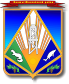 МУНИЦИПАЛЬНОЕ ОБРАЗОВАНИЕХАНТЫ-МАНСИЙСКИЙ РАЙОНХанты-Мансийский автономный округ – ЮграАДМИНИСТРАЦИЯ ХАНТЫ-МАНСИЙСКОГО РАЙОНАП О С Т А Н О В Л Е Н И Еот 29.05.2015                              			                                     № 114 г. Ханты-МансийскО внесении изменений в постановление администрации Ханты-Мансийского района от 30.09.2013 № 245 «Об утверждении муниципальной программы «Культура Ханты-Мансийского района на 2014 – 2017 годы»
	В соответствии с решением Думы Ханты-Мансийского района                 от 20 апреля 2015 года № 461 «О внесении изменений в решение Думы Ханты-Мансийского района от 18.12.2014 № 407 «О бюджете Ханты-Мансийского района на 2015 год и плановый период 2016 – 2017 годы», постановлением администрации Ханты-Мансийского района                        от 09 августа 2013 года № 199 «О программах Ханты-Мансийского района»:1. Внести в приложение к постановлению администрации Ханты-Мансийского района от 30 сентября 2013 года № 245 «Об утверждении муниципальной программы «Культура Ханты-Мансийского района               на 2014 – 2017 годы» следующие изменения:1.1. В разделе 1 «Паспорт муниципальной программы» строку «Объемы и источники финансирования муниципальной Программы» изложить в следующей редакции: «».1.2. Приложение 2 к Программе «Основные программные мероприятия» изложить в новой редакции согласно приложению к настоящему постановлению.	2. Опубликовать настоящее постановление в газете «Наш район» и разместить на официальном сайте администрации Ханты-Мансийского района. 3. Контроль за выполнением постановления возложить на  заместителя главы администрации района по социальным вопросам.И.о. главы администрацииХанты-Мансийского района                                                          Т.А.ЗамятинаПриложение к постановлению администрацииХанты-Мансийского района от 29.05.2015 № 114 «Приложение 2 к ПрограммеОсновные программные мероприятия ».Объемы и источники финансирования муниципальной программыобщий объем финансирования Программы составляет                284 237,8 тыс.  рублей, в том числе:2014 год: план – 92 214,8 тыс. рублей, факт –          84 658,4 тыс. рублей;2015 год – 192 641,5 тыс. рублей;  2016 год – 3 148,0 тыс. рублей; 2017 год – 3 789,9 тыс. рублей, в том числе:федеральный бюджет – 127,2 тыс. рублей, в том числе:2014 год – 0,0 тыс. рублей;2015 год – 42,4 тыс. рублей;2016 год – 42,4 тыс. рублей;2017 год – 42,4 тыс. рублей; окружной бюджет – 257 294,4 тыс. рублей, в том числе:2014 год: план – 75 161,0 тыс. рублей, факт –           75 127,9 тыс. рублей;2015 год – 175 313,4 тыс. рублей;2016 год – 3 105,6 тыс. рублей;2017 год – 3 747,5 тыс. рублей; бюджет района – 26 816,2 тыс. рублей, в том числе:2014 год: план – 17 053,8 тыс. рублей, факт –      9 530,5 тыс. рублей;2015 год – 17 285,7 тыс. рублей;2016 год – 0,0 тыс. рублей;2017 год – 0,0 тыс. рублей        №п/пМероприятия муниципальной программыМуници-пальный заказчикИсточники финанси-рованияФинансовые затраты на реализацию(тыс. рублей)Финансовые затраты на реализацию(тыс. рублей)Финансовые затраты на реализацию(тыс. рублей)Финансовые затраты на реализацию(тыс. рублей)Финансовые затраты на реализацию(тыс. рублей)Финансовые затраты на реализацию(тыс. рублей)Исполните-ли муници-пальной программы№п/пМероприятия муниципальной программыМуници-пальный заказчикИсточники финанси-рованиявсегов том числе:в том числе:в том числе:в том числе:в том числе:Исполните-ли муници-пальной программы№п/пМероприятия муниципальной программыМуници-пальный заказчикИсточники финанси-рованиявсего2014 год2014 год2015 год2016 год2017годИсполните-ли муници-пальной программы№п/пМероприятия муниципальной программыМуници-пальный заказчикИсточники финанси-рованиявсегопланфакт2015 год2016 год2017годИсполните-ли муници-пальной программы1234567891011Главная цель муниципальной программы: реализация стратегической роли культуры как основы устойчивого и динамичного развития Ханты-Мансийского района.Цели муниципальной программы:1. Сохранение и популяризация культурного наследия Ханты-Мансийского района, привлечение внимания общества к его изучению, повышение качества культурных услуг, предоставляемых в области библиотечного дела.2. Обеспечение прав граждан на участие в культурной жизни, реализация творческого потенциала жителей Ханты-Мансийского района.Главная цель муниципальной программы: реализация стратегической роли культуры как основы устойчивого и динамичного развития Ханты-Мансийского района.Цели муниципальной программы:1. Сохранение и популяризация культурного наследия Ханты-Мансийского района, привлечение внимания общества к его изучению, повышение качества культурных услуг, предоставляемых в области библиотечного дела.2. Обеспечение прав граждан на участие в культурной жизни, реализация творческого потенциала жителей Ханты-Мансийского района.Главная цель муниципальной программы: реализация стратегической роли культуры как основы устойчивого и динамичного развития Ханты-Мансийского района.Цели муниципальной программы:1. Сохранение и популяризация культурного наследия Ханты-Мансийского района, привлечение внимания общества к его изучению, повышение качества культурных услуг, предоставляемых в области библиотечного дела.2. Обеспечение прав граждан на участие в культурной жизни, реализация творческого потенциала жителей Ханты-Мансийского района.Главная цель муниципальной программы: реализация стратегической роли культуры как основы устойчивого и динамичного развития Ханты-Мансийского района.Цели муниципальной программы:1. Сохранение и популяризация культурного наследия Ханты-Мансийского района, привлечение внимания общества к его изучению, повышение качества культурных услуг, предоставляемых в области библиотечного дела.2. Обеспечение прав граждан на участие в культурной жизни, реализация творческого потенциала жителей Ханты-Мансийского района.Главная цель муниципальной программы: реализация стратегической роли культуры как основы устойчивого и динамичного развития Ханты-Мансийского района.Цели муниципальной программы:1. Сохранение и популяризация культурного наследия Ханты-Мансийского района, привлечение внимания общества к его изучению, повышение качества культурных услуг, предоставляемых в области библиотечного дела.2. Обеспечение прав граждан на участие в культурной жизни, реализация творческого потенциала жителей Ханты-Мансийского района.Главная цель муниципальной программы: реализация стратегической роли культуры как основы устойчивого и динамичного развития Ханты-Мансийского района.Цели муниципальной программы:1. Сохранение и популяризация культурного наследия Ханты-Мансийского района, привлечение внимания общества к его изучению, повышение качества культурных услуг, предоставляемых в области библиотечного дела.2. Обеспечение прав граждан на участие в культурной жизни, реализация творческого потенциала жителей Ханты-Мансийского района.Главная цель муниципальной программы: реализация стратегической роли культуры как основы устойчивого и динамичного развития Ханты-Мансийского района.Цели муниципальной программы:1. Сохранение и популяризация культурного наследия Ханты-Мансийского района, привлечение внимания общества к его изучению, повышение качества культурных услуг, предоставляемых в области библиотечного дела.2. Обеспечение прав граждан на участие в культурной жизни, реализация творческого потенциала жителей Ханты-Мансийского района.Главная цель муниципальной программы: реализация стратегической роли культуры как основы устойчивого и динамичного развития Ханты-Мансийского района.Цели муниципальной программы:1. Сохранение и популяризация культурного наследия Ханты-Мансийского района, привлечение внимания общества к его изучению, повышение качества культурных услуг, предоставляемых в области библиотечного дела.2. Обеспечение прав граждан на участие в культурной жизни, реализация творческого потенциала жителей Ханты-Мансийского района.Главная цель муниципальной программы: реализация стратегической роли культуры как основы устойчивого и динамичного развития Ханты-Мансийского района.Цели муниципальной программы:1. Сохранение и популяризация культурного наследия Ханты-Мансийского района, привлечение внимания общества к его изучению, повышение качества культурных услуг, предоставляемых в области библиотечного дела.2. Обеспечение прав граждан на участие в культурной жизни, реализация творческого потенциала жителей Ханты-Мансийского района.Главная цель муниципальной программы: реализация стратегической роли культуры как основы устойчивого и динамичного развития Ханты-Мансийского района.Цели муниципальной программы:1. Сохранение и популяризация культурного наследия Ханты-Мансийского района, привлечение внимания общества к его изучению, повышение качества культурных услуг, предоставляемых в области библиотечного дела.2. Обеспечение прав граждан на участие в культурной жизни, реализация творческого потенциала жителей Ханты-Мансийского района.Главная цель муниципальной программы: реализация стратегической роли культуры как основы устойчивого и динамичного развития Ханты-Мансийского района.Цели муниципальной программы:1. Сохранение и популяризация культурного наследия Ханты-Мансийского района, привлечение внимания общества к его изучению, повышение качества культурных услуг, предоставляемых в области библиотечного дела.2. Обеспечение прав граждан на участие в культурной жизни, реализация творческого потенциала жителей Ханты-Мансийского района.Задача 1. Создание условий для удовлетворения культурных потребностей в занятии творчеством различных категорий граждан района.Задача 1. Создание условий для удовлетворения культурных потребностей в занятии творчеством различных категорий граждан района.Задача 1. Создание условий для удовлетворения культурных потребностей в занятии творчеством различных категорий граждан района.Задача 1. Создание условий для удовлетворения культурных потребностей в занятии творчеством различных категорий граждан района.Задача 1. Создание условий для удовлетворения культурных потребностей в занятии творчеством различных категорий граждан района.Задача 1. Создание условий для удовлетворения культурных потребностей в занятии творчеством различных категорий граждан района.Задача 1. Создание условий для удовлетворения культурных потребностей в занятии творчеством различных категорий граждан района.Задача 1. Создание условий для удовлетворения культурных потребностей в занятии творчеством различных категорий граждан района.Задача 1. Создание условий для удовлетворения культурных потребностей в занятии творчеством различных категорий граждан района.Задача 1. Создание условий для удовлетворения культурных потребностей в занятии творчеством различных категорий граждан района.Задача 1. Создание условий для удовлетворения культурных потребностей в занятии творчеством различных категорий граждан района.1.1.Проведение мероприятий районного уровня, в том числе направленных                      на сохранение                         и развитие традиционной культуры коренных народов СевераКомитет по культуре, спорту и социальной политикевсего3 339,63 668,43 339,60,00,00,0Комитет по культуре, спорту и социальной политике1.1.Проведение мероприятий районного уровня, в том числе направленных                      на сохранение                         и развитие традиционной культуры коренных народов СевераКомитет по культуре, спорту и социальной политикефедеральный бюджет0,00,00,00,00,0Комитет по культуре, спорту и социальной политике1.1.Проведение мероприятий районного уровня, в том числе направленных                      на сохранение                         и развитие традиционной культуры коренных народов СевераКомитет по культуре, спорту и социальной политикебюджет автономного округа0,00,00,00,00,0Комитет по культуре, спорту и социальной политике1.1.Проведение мероприятий районного уровня, в том числе направленных                      на сохранение                         и развитие традиционной культуры коренных народов СевераКомитет по культуре, спорту и социальной политикебюджет района всего3 339,63 668,43 339,60,00,00,0Комитет по культуре, спорту и социальной политике1.1.Проведение мероприятий районного уровня, в том числе направленных                      на сохранение                         и развитие традиционной культуры коренных народов СевераКомитет по культуре, спорту и социальной политикев том числе:Комитет по культуре, спорту и социальной политике1.1.Проведение мероприятий районного уровня, в том числе направленных                      на сохранение                         и развитие традиционной культуры коренных народов СевераКомитет по культуре, спорту и социальной политикесредства бюджета района3 339,63 668,43 339,60,00,00,0Комитет по культуре, спорту и социальной политике1.1.Проведение мероприятий районного уровня, в том числе направленных                      на сохранение                         и развитие традиционной культуры коренных народов СевераКомитет по культуре, спорту и социальной политикесредства бюджета района на софинансирование расходов за счет средств федерального бюджета0,00,00,00,00,00,0Комитет по культуре, спорту и социальной политике1.1.Проведение мероприятий районного уровня, в том числе направленных                      на сохранение                         и развитие традиционной культуры коренных народов СевераКомитет по культуре, спорту и социальной политикесредства бюджета района на софинансирование расходов за счет средств бюджета автономного округа0,00,00,00,00,00,0Комитет по культуре, спорту и социальной политике1.1.Проведение мероприятий районного уровня, в том числе направленных                      на сохранение                         и развитие традиционной культуры коренных народов СевераКомитет по культуре, спорту и социальной политикепривлеченные средства0,00,00,00,00,00,0Комитет по культуре, спорту и социальной политике1.1.Проведение мероприятий районного уровня, в том числе направленных                      на сохранение                         и развитие традиционной культуры коренных народов СевераКомитет по культуре, спорту и социальной политикебюджет сельских поселений района0,00,00,00,00,00,0Комитет по культуре, спорту и социальной политике1.2.Проведение расширенного совещания для руководителей                      и представителей учреждений культуры районаКомитет по культуре, спорту и социальной политикевсего0,00,00,00,00,00,0Комитет по культуре, спорту и социальной политике1.2.Проведение расширенного совещания для руководителей                      и представителей учреждений культуры районаКомитет по культуре, спорту и социальной политикефедеральный бюджет0,00,00,00,00,00,0Комитет по культуре, спорту и социальной политике1.2.Проведение расширенного совещания для руководителей                      и представителей учреждений культуры районаКомитет по культуре, спорту и социальной политикебюджет автономного округа0,00,00,00,00,00,0Комитет по культуре, спорту и социальной политике1.2.Проведение расширенного совещания для руководителей                      и представителей учреждений культуры районаКомитет по культуре, спорту и социальной политикебюджет района всего0,00,00,00,00,00,0Комитет по культуре, спорту и социальной политике1.2.Проведение расширенного совещания для руководителей                      и представителей учреждений культуры районаКомитет по культуре, спорту и социальной политикев том числе:0,0Комитет по культуре, спорту и социальной политике1.2.Проведение расширенного совещания для руководителей                      и представителей учреждений культуры районаКомитет по культуре, спорту и социальной политикесредства бюджета района0,00,00,00,00,00,0Комитет по культуре, спорту и социальной политике1.2.Проведение расширенного совещания для руководителей                      и представителей учреждений культуры районаКомитет по культуре, спорту и социальной политикесредства бюджета района на софинансиро-вание расходов за счет средств федерального бюджета0,00,00,00,00,00,0Комитет по культуре, спорту и социальной политике1.2.Проведение расширенного совещания для руководителей                      и представителей учреждений культуры районаКомитет по культуре, спорту и социальной политикесредства бюджета района на софинансиро-вание расходов за счет средств бюджета автономного округа0,00,00,00,00,00,0Комитет по культуре, спорту и социальной политике1.2.Проведение расширенного совещания для руководителей                      и представителей учреждений культуры районаКомитет по культуре, спорту и социальной политикепривлеченные средства0,00,00,00,00,00,0Комитет по культуре, спорту и социальной политике1.2.Проведение расширенного совещания для руководителей                      и представителей учреждений культуры районаКомитет по культуре, спорту и социальной политикебюджет сельских поселений района0,00,00,00,00,00,0Комитет по культуре, спорту и социальной политике1.3.Организация мероприятий, посвященных году литературыКомитет по культуре, спорту и социальной политикевсего0,00,00,00,00,00,0Комитет по культуре, спорту и социальной политике1.3.Организация мероприятий, посвященных году литературыКомитет по культуре, спорту и социальной политикефедеральный бюджет0,00,00,00,00,00,0Комитет по культуре, спорту и социальной политике1.3.Организация мероприятий, посвященных году литературыКомитет по культуре, спорту и социальной политикебюджет автономного округа0,00,00,00,00,00,0Комитет по культуре, спорту и социальной политике1.3.Организация мероприятий, посвященных году литературыКомитет по культуре, спорту и социальной политикебюджет района всего0,00,00,00,00,00,0Комитет по культуре, спорту и социальной политике1.3.Организация мероприятий, посвященных году литературыКомитет по культуре, спорту и социальной политикев том числе:Комитет по культуре, спорту и социальной политике1.3.Организация мероприятий, посвященных году литературыКомитет по культуре, спорту и социальной политикесредства бюджета района0,00,00,00,00,00,0Комитет по культуре, спорту и социальной политике1.3.Организация мероприятий, посвященных году литературыКомитет по культуре, спорту и социальной политикесредства бюджета района на софинансиро-вание расходов за счет средств федерального бюджета0,00,00,00,00,00,0Комитет по культуре, спорту и социальной политике1.3.Организация мероприятий, посвященных году литературыКомитет по культуре, спорту и социальной политикесредства бюджета района на софинансиро-вание расходов за счет средств бюджета автономного округа0,00,00,00,00,0Комитет по культуре, спорту и социальной политике1.3.Организация мероприятий, посвященных году литературыКомитет по культуре, спорту и социальной политикепривлеченные средства0,00,00,00,00,00,0Комитет по культуре, спорту и социальной политике1.3.Организация мероприятий, посвященных году литературыКомитет по культуре, спорту и социальной политикебюджет сельских поселений района0,00,00,00,00,00,0Комитет по культуре, спорту и социальной политике1.4.Содействие творческим коллективам в соискании и подтверждении званий «Образцовый коллектив» и «Народный коллектив», подготовка документации, утверждение репертуара и методическое сопровождениеКомитет по культуре, спорту и социальной политикевсего0,00,00,00,00,00,0Комитет по культуре, спорту и социальной политике1.4.Содействие творческим коллективам в соискании и подтверждении званий «Образцовый коллектив» и «Народный коллектив», подготовка документации, утверждение репертуара и методическое сопровождениеКомитет по культуре, спорту и социальной политикефедеральный бюджет0,00,00,00,00,00,0Комитет по культуре, спорту и социальной политике1.4.Содействие творческим коллективам в соискании и подтверждении званий «Образцовый коллектив» и «Народный коллектив», подготовка документации, утверждение репертуара и методическое сопровождениеКомитет по культуре, спорту и социальной политикебюджет автономного округа0,00,00,00,00,00,0Комитет по культуре, спорту и социальной политике1.4.Содействие творческим коллективам в соискании и подтверждении званий «Образцовый коллектив» и «Народный коллектив», подготовка документации, утверждение репертуара и методическое сопровождениеКомитет по культуре, спорту и социальной политикебюджет района всего0,00,00,00,00,00,0Комитет по культуре, спорту и социальной политике1.4.Содействие творческим коллективам в соискании и подтверждении званий «Образцовый коллектив» и «Народный коллектив», подготовка документации, утверждение репертуара и методическое сопровождениеКомитет по культуре, спорту и социальной политикев том числе:0,00,0Комитет по культуре, спорту и социальной политике1.4.Содействие творческим коллективам в соискании и подтверждении званий «Образцовый коллектив» и «Народный коллектив», подготовка документации, утверждение репертуара и методическое сопровождениеКомитет по культуре, спорту и социальной политикесредства бюджета района0,00,00,00,00,0Комитет по культуре, спорту и социальной политике1.4.Содействие творческим коллективам в соискании и подтверждении званий «Образцовый коллектив» и «Народный коллектив», подготовка документации, утверждение репертуара и методическое сопровождениеКомитет по культуре, спорту и социальной политикесредства бюджета района на софинансиро-вание расходов за счет средств федерального бюджета0,00,00,00,00,0Комитет по культуре, спорту и социальной политике1.4.Содействие творческим коллективам в соискании и подтверждении званий «Образцовый коллектив» и «Народный коллектив», подготовка документации, утверждение репертуара и методическое сопровождениеКомитет по культуре, спорту и социальной политикесредства бюджета района на софинансиро-вание расходов за счет средств бюджета автономного округа0,00,00,00,00,00,0Комитет по культуре, спорту и социальной политике1.4.Содействие творческим коллективам в соискании и подтверждении званий «Образцовый коллектив» и «Народный коллектив», подготовка документации, утверждение репертуара и методическое сопровождениеКомитет по культуре, спорту и социальной политикепривлеченные средства0,00,00,00,00,00,0Комитет по культуре, спорту и социальной политике1.4.Содействие творческим коллективам в соискании и подтверждении званий «Образцовый коллектив» и «Народный коллектив», подготовка документации, утверждение репертуара и методическое сопровождениеКомитет по культуре, спорту и социальной политикебюджет сельских поселений района0,00,00,00,00,00,0Комитет по культуре, спорту и социальной политике1.5.Формирование и ведение баз данных (клубных формирований музыкального творчества, хореографического искусства, хорового жанра, театрального жанра, изобразительного искусства, коллективов, имеющих звание «Образцовый коллектив» и «Народный коллектив»)Комитет по культуре, спорту и социальной политикевсего0,00,00,00,00,00,0Комитет по культуре, спорту и социальной политике1.5.Формирование и ведение баз данных (клубных формирований музыкального творчества, хореографического искусства, хорового жанра, театрального жанра, изобразительного искусства, коллективов, имеющих звание «Образцовый коллектив» и «Народный коллектив»)Комитет по культуре, спорту и социальной политикефедеральный бюджет0,00,00,00,00,00,0Комитет по культуре, спорту и социальной политике1.5.Формирование и ведение баз данных (клубных формирований музыкального творчества, хореографического искусства, хорового жанра, театрального жанра, изобразительного искусства, коллективов, имеющих звание «Образцовый коллектив» и «Народный коллектив»)Комитет по культуре, спорту и социальной политикебюджет автономного округа0,00,00,00,00,00,0Комитет по культуре, спорту и социальной политике1.5.Формирование и ведение баз данных (клубных формирований музыкального творчества, хореографического искусства, хорового жанра, театрального жанра, изобразительного искусства, коллективов, имеющих звание «Образцовый коллектив» и «Народный коллектив»)Комитет по культуре, спорту и социальной политикебюджет района всего0,00,00,00,00,00,0Комитет по культуре, спорту и социальной политике1.5.Формирование и ведение баз данных (клубных формирований музыкального творчества, хореографического искусства, хорового жанра, театрального жанра, изобразительного искусства, коллективов, имеющих звание «Образцовый коллектив» и «Народный коллектив»)Комитет по культуре, спорту и социальной политикев том числе:0,0Комитет по культуре, спорту и социальной политике1.5.Формирование и ведение баз данных (клубных формирований музыкального творчества, хореографического искусства, хорового жанра, театрального жанра, изобразительного искусства, коллективов, имеющих звание «Образцовый коллектив» и «Народный коллектив»)Комитет по культуре, спорту и социальной политикесредства бюджета района0,00,00,00,00,00,0Комитет по культуре, спорту и социальной политике1.5.Формирование и ведение баз данных (клубных формирований музыкального творчества, хореографического искусства, хорового жанра, театрального жанра, изобразительного искусства, коллективов, имеющих звание «Образцовый коллектив» и «Народный коллектив»)Комитет по культуре, спорту и социальной политикесредства бюджета района на софинансиро-вание расходов за счет средств федерального бюджета0,00,00,00,00,0Комитет по культуре, спорту и социальной политике1.5.Формирование и ведение баз данных (клубных формирований музыкального творчества, хореографического искусства, хорового жанра, театрального жанра, изобразительного искусства, коллективов, имеющих звание «Образцовый коллектив» и «Народный коллектив»)Комитет по культуре, спорту и социальной политикесредства бюджета района на софинансиро-вание расходов за счет средств бюджета автономного округа0,00,00,00,00,00,0Комитет по культуре, спорту и социальной политике1.5.Формирование и ведение баз данных (клубных формирований музыкального творчества, хореографического искусства, хорового жанра, театрального жанра, изобразительного искусства, коллективов, имеющих звание «Образцовый коллектив» и «Народный коллектив»)Комитет по культуре, спорту и социальной политикепривлеченные средства0,00,00,00,00,00,0Комитет по культуре, спорту и социальной политике1.5.Формирование и ведение баз данных (клубных формирований музыкального творчества, хореографического искусства, хорового жанра, театрального жанра, изобразительного искусства, коллективов, имеющих звание «Образцовый коллектив» и «Народный коллектив»)Комитет по культуре, спорту и социальной политикебюджет сельских поселений района0,00,00,00,00,00,0Комитет по культуре, спорту и социальной политике1.6.Организация мониторинга, анализ деятельности учреждений культуры, выработка рекомендаций по совершенствованию их деятельностиКомитет по культуре, спорту и социальной политикевсего0,00,00,00,00,00,0Комитет по культуре, спорту и социальной политике1.6.Организация мониторинга, анализ деятельности учреждений культуры, выработка рекомендаций по совершенствованию их деятельностиКомитет по культуре, спорту и социальной политикефедеральный бюджет0,00,00,00,00,00,0Комитет по культуре, спорту и социальной политике1.6.Организация мониторинга, анализ деятельности учреждений культуры, выработка рекомендаций по совершенствованию их деятельностиКомитет по культуре, спорту и социальной политикебюджет автономного округа0,00,00,00,00,00,0Комитет по культуре, спорту и социальной политике1.6.Организация мониторинга, анализ деятельности учреждений культуры, выработка рекомендаций по совершенствованию их деятельностиКомитет по культуре, спорту и социальной политикебюджет района всего0,00,00,00,00,00,0Комитет по культуре, спорту и социальной политике1.6.Организация мониторинга, анализ деятельности учреждений культуры, выработка рекомендаций по совершенствованию их деятельностиКомитет по культуре, спорту и социальной политикев том числе:0,0Комитет по культуре, спорту и социальной политике1.6.Организация мониторинга, анализ деятельности учреждений культуры, выработка рекомендаций по совершенствованию их деятельностиКомитет по культуре, спорту и социальной политикесредства бюджета района0,00,00,00,00,00,0Комитет по культуре, спорту и социальной политике1.6.Организация мониторинга, анализ деятельности учреждений культуры, выработка рекомендаций по совершенствованию их деятельностиКомитет по культуре, спорту и социальной политикесредства бюджета района на софинансиро-вание расходов за счет средств федерального бюджета0,00,00,00,00,0Комитет по культуре, спорту и социальной политике1.6.Организация мониторинга, анализ деятельности учреждений культуры, выработка рекомендаций по совершенствованию их деятельностиКомитет по культуре, спорту и социальной политикесредства бюджета района на софинансиро-вание расходов за счет средств бюджета автономного округа0,00,00,00,00,00,0Комитет по культуре, спорту и социальной политике1.6.Организация мониторинга, анализ деятельности учреждений культуры, выработка рекомендаций по совершенствованию их деятельностиКомитет по культуре, спорту и социальной политикепривлеченные средства0,00,00,00,00,00,0Комитет по культуре, спорту и социальной политике1.6.Организация мониторинга, анализ деятельности учреждений культуры, выработка рекомендаций по совершенствованию их деятельностиКомитет по культуре, спорту и социальной политикебюджет сельских поселений района0,00,00,00,00,00,0Комитет по культуре, спорту и социальной политике1.7.Обеспечение музыкальным материалом  творческих коллективов учреждений культурыКомитет по культуре, спорту и социальной политикевсего0,00,00,00,00,00,0Комитет по культуре, спорту и социальной политике1.7.Обеспечение музыкальным материалом  творческих коллективов учреждений культурыКомитет по культуре, спорту и социальной политикефедеральный бюджет0,00,00,00,00,00,0Комитет по культуре, спорту и социальной политике1.7.Обеспечение музыкальным материалом  творческих коллективов учреждений культурыКомитет по культуре, спорту и социальной политикебюджет автономного округа0,00,00,00,00,00,0Комитет по культуре, спорту и социальной политике1.7.Обеспечение музыкальным материалом  творческих коллективов учреждений культурыКомитет по культуре, спорту и социальной политикебюджет района всего0,00,00,00,00,00,0Комитет по культуре, спорту и социальной политике1.7.Обеспечение музыкальным материалом  творческих коллективов учреждений культурыКомитет по культуре, спорту и социальной политикев том числе:Комитет по культуре, спорту и социальной политике1.7.Обеспечение музыкальным материалом  творческих коллективов учреждений культурыКомитет по культуре, спорту и социальной политикесредства бюджета района0,00,00,00,00,00,0Комитет по культуре, спорту и социальной политике1.7.Обеспечение музыкальным материалом  творческих коллективов учреждений культурыКомитет по культуре, спорту и социальной политикесредства бюджета района на софинансиро-вание расходов за счет средств федерального бюджета0,00,00,00,00,00,0Комитет по культуре, спорту и социальной политике1.7.Обеспечение музыкальным материалом  творческих коллективов учреждений культурыКомитет по культуре, спорту и социальной политикесредства бюджета района на софинансиро-вание расходов за счет средств бюджета автономного округа0,00,00,00,00,00,0Комитет по культуре, спорту и социальной политике1.7.Обеспечение музыкальным материалом  творческих коллективов учреждений культурыКомитет по культуре, спорту и социальной политикепривлеченные средства0,00,00,00,00,00,0Комитет по культуре, спорту и социальной политике1.7.Обеспечение музыкальным материалом  творческих коллективов учреждений культурыКомитет по культуре, спорту и социальной политикебюджет сельских поселений района0,00,00,00,00,00,0Комитет по культуре, спорту и социальной политике1.8.Создание условий для обеспечения поселений услугами по организации досуга          и услугами организаций культуры (приобретение сценического, звукового, светового, мультимедийного, выставочного оборудования, музыкальных инструментов, компьютерной техники, пошив и приобретение сценических костюмов, оказание помощи при проведении социально-значимых мероприятий сельских поселений, включенных в единый календарь культурно-спортивно-массовых мероприятий Ханты-Мансийского района)Комитет по культуре, спорту и социальной политикевсего0,00,00,00,00,00,0Комитет по культуре, спорту и социальной политике1.8.Создание условий для обеспечения поселений услугами по организации досуга          и услугами организаций культуры (приобретение сценического, звукового, светового, мультимедийного, выставочного оборудования, музыкальных инструментов, компьютерной техники, пошив и приобретение сценических костюмов, оказание помощи при проведении социально-значимых мероприятий сельских поселений, включенных в единый календарь культурно-спортивно-массовых мероприятий Ханты-Мансийского района)Комитет по культуре, спорту и социальной политикефедеральный бюджет0,00,00,00,00,00,0Комитет по культуре, спорту и социальной политике1.8.Создание условий для обеспечения поселений услугами по организации досуга          и услугами организаций культуры (приобретение сценического, звукового, светового, мультимедийного, выставочного оборудования, музыкальных инструментов, компьютерной техники, пошив и приобретение сценических костюмов, оказание помощи при проведении социально-значимых мероприятий сельских поселений, включенных в единый календарь культурно-спортивно-массовых мероприятий Ханты-Мансийского района)Комитет по культуре, спорту и социальной политикебюджет автономного округа0,00,00,00,00,00,0Комитет по культуре, спорту и социальной политике1.8.Создание условий для обеспечения поселений услугами по организации досуга          и услугами организаций культуры (приобретение сценического, звукового, светового, мультимедийного, выставочного оборудования, музыкальных инструментов, компьютерной техники, пошив и приобретение сценических костюмов, оказание помощи при проведении социально-значимых мероприятий сельских поселений, включенных в единый календарь культурно-спортивно-массовых мероприятий Ханты-Мансийского района)Комитет по культуре, спорту и социальной политикебюджет района всего0,00,00,00,00,00,0Комитет по культуре, спорту и социальной политике1.8.Создание условий для обеспечения поселений услугами по организации досуга          и услугами организаций культуры (приобретение сценического, звукового, светового, мультимедийного, выставочного оборудования, музыкальных инструментов, компьютерной техники, пошив и приобретение сценических костюмов, оказание помощи при проведении социально-значимых мероприятий сельских поселений, включенных в единый календарь культурно-спортивно-массовых мероприятий Ханты-Мансийского района)Комитет по культуре, спорту и социальной политикев том числе:0,00,0Комитет по культуре, спорту и социальной политике1.8.Создание условий для обеспечения поселений услугами по организации досуга          и услугами организаций культуры (приобретение сценического, звукового, светового, мультимедийного, выставочного оборудования, музыкальных инструментов, компьютерной техники, пошив и приобретение сценических костюмов, оказание помощи при проведении социально-значимых мероприятий сельских поселений, включенных в единый календарь культурно-спортивно-массовых мероприятий Ханты-Мансийского района)Комитет по культуре, спорту и социальной политикесредства бюджета района0,00,00,00,00,00,0Комитет по культуре, спорту и социальной политике1.8.Создание условий для обеспечения поселений услугами по организации досуга          и услугами организаций культуры (приобретение сценического, звукового, светового, мультимедийного, выставочного оборудования, музыкальных инструментов, компьютерной техники, пошив и приобретение сценических костюмов, оказание помощи при проведении социально-значимых мероприятий сельских поселений, включенных в единый календарь культурно-спортивно-массовых мероприятий Ханты-Мансийского района)Комитет по культуре, спорту и социальной политикесредства бюджета района на софинансиро-вание расходов за счет средств федерального бюджета0,00,00,00,00,00,0Комитет по культуре, спорту и социальной политике1.8.Создание условий для обеспечения поселений услугами по организации досуга          и услугами организаций культуры (приобретение сценического, звукового, светового, мультимедийного, выставочного оборудования, музыкальных инструментов, компьютерной техники, пошив и приобретение сценических костюмов, оказание помощи при проведении социально-значимых мероприятий сельских поселений, включенных в единый календарь культурно-спортивно-массовых мероприятий Ханты-Мансийского района)Комитет по культуре, спорту и социальной политикесредства бюджета района на софинансиро-вание расходов за счет средств бюджета автономного округа0,00,00,00,00,00,0Комитет по культуре, спорту и социальной политике1.8.Создание условий для обеспечения поселений услугами по организации досуга          и услугами организаций культуры (приобретение сценического, звукового, светового, мультимедийного, выставочного оборудования, музыкальных инструментов, компьютерной техники, пошив и приобретение сценических костюмов, оказание помощи при проведении социально-значимых мероприятий сельских поселений, включенных в единый календарь культурно-спортивно-массовых мероприятий Ханты-Мансийского района)Комитет по культуре, спорту и социальной политикепривлеченные средства0,00,00,00,00,00,0Комитет по культуре, спорту и социальной политике1.8.Создание условий для обеспечения поселений услугами по организации досуга          и услугами организаций культуры (приобретение сценического, звукового, светового, мультимедийного, выставочного оборудования, музыкальных инструментов, компьютерной техники, пошив и приобретение сценических костюмов, оказание помощи при проведении социально-значимых мероприятий сельских поселений, включенных в единый календарь культурно-спортивно-массовых мероприятий Ханты-Мансийского района)Комитет по культуре, спорту и социальной политикебюджет сельских поселений района0,00,00,00,00,00,0Комитет по культуре, спорту и социальной политике1.9.Укрепление материально-технической базы музыкальной школы Комитет по культуре, спорту и социальной политикевсего8 972,63 262,83229,3899,22 080,22 763,9МБОУ ДОД Ханты-Мансийско-го района «Детская музыкальная школа»1.9.Укрепление материально-технической базы музыкальной школы Комитет по культуре, спорту и социальной политикефедеральный бюджет0,00,00,00,00,00,0МБОУ ДОД Ханты-Мансийско-го района «Детская музыкальная школа»1.9.Укрепление материально-технической базы музыкальной школы Комитет по культуре, спорту и социальной политикебюджет автономного округа8 345,42 770,02 737,0764,32 080,22 763,9МБОУ ДОД Ханты-Мансийско-го района «Детская музыкальная школа»1.9.Укрепление материально-технической базы музыкальной школы Комитет по культуре, спорту и социальной политикебюджет района всего627,2492,8492,3134,90,00,0МБОУ ДОД Ханты-Мансийско-го района «Детская музыкальная школа»1.9.Укрепление материально-технической базы музыкальной школы Комитет по культуре, спорту и социальной политикев том числе:МБОУ ДОД Ханты-Мансийско-го района «Детская музыкальная школа»1.9.Укрепление материально-технической базы музыкальной школы Комитет по культуре, спорту и социальной политикесредства бюджета района4,04,04,00,00,00,0МБОУ ДОД Ханты-Мансийско-го района «Детская музыкальная школа»1.9.Укрепление материально-технической базы музыкальной школы Комитет по культуре, спорту и социальной политикесредства бюджета района на софинансиро-вание расходов за счет средств федерального бюджета0,00,00,00,00,00,0МБОУ ДОД Ханты-Мансийско-го района «Детская музыкальная школа»1.9.Укрепление материально-технической базы музыкальной школы Комитет по культуре, спорту и социальной политикесредства бюджета района на софинансиро-вание расходов за счет средств бюджета автономного округа623,2488,8488,3134,90,00,0МБОУ ДОД Ханты-Мансийско-го района «Детская музыкальная школа»1.9.Укрепление материально-технической базы музыкальной школы Комитет по культуре, спорту и социальной политикепривлеченные средства0,00,00,00,00,00,0МБОУ ДОД Ханты-Мансийско-го района «Детская музыкальная школа»1.9.Укрепление материально-технической базы музыкальной школы Комитет по культуре, спорту и социальной политикебюджет сельских поселений района0,00,00,00,00,00,0МБОУ ДОД Ханты-Мансийско-го района «Детская музыкальная школа»1.10.Культурно-спортивный комплекс (дом культуры – библиотека – универсальный игровой зал) в д. Ярки Ханты-Мансийского района (ПИР)Департамент строитель-ства, архитектуры и ЖКХвсего984,0 984,1984,00,00,00,0Департамент строитель-ства, архитектуры             и ЖКХ; МКУ «УКСиР»1.10.Культурно-спортивный комплекс (дом культуры – библиотека – универсальный игровой зал) в д. Ярки Ханты-Мансийского района (ПИР)Департамент строитель-ства, архитектуры и ЖКХфедеральный бюджет0,00,00,00,00,00,0Департамент строитель-ства, архитектуры             и ЖКХ; МКУ «УКСиР»1.10.Культурно-спортивный комплекс (дом культуры – библиотека – универсальный игровой зал) в д. Ярки Ханты-Мансийского района (ПИР)Департамент строитель-ства, архитектуры и ЖКХбюджет автономного округа984,0 984,1984,00,00,00,0Департамент строитель-ства, архитектуры             и ЖКХ; МКУ «УКСиР»1.10.Культурно-спортивный комплекс (дом культуры – библиотека – универсальный игровой зал) в д. Ярки Ханты-Мансийского района (ПИР)Департамент строитель-ства, архитектуры и ЖКХбюджет района всего0,00,00,00,00,00,0Департамент строитель-ства, архитектуры             и ЖКХ; МКУ «УКСиР»1.10.Культурно-спортивный комплекс (дом культуры – библиотека – универсальный игровой зал) в д. Ярки Ханты-Мансийского района (ПИР)Департамент строитель-ства, архитектуры и ЖКХв том числе:Департамент строитель-ства, архитектуры             и ЖКХ; МКУ «УКСиР»1.10.Культурно-спортивный комплекс (дом культуры – библиотека – универсальный игровой зал) в д. Ярки Ханты-Мансийского района (ПИР)Департамент строитель-ства, архитектуры и ЖКХсредства бюджета района0,00,00,00,00,00,0Департамент строитель-ства, архитектуры             и ЖКХ; МКУ «УКСиР»1.10.Культурно-спортивный комплекс (дом культуры – библиотека – универсальный игровой зал) в д. Ярки Ханты-Мансийского района (ПИР)Департамент строитель-ства, архитектуры и ЖКХсредства бюджета района на софинансиро-вание расходов за счет средств федерального бюджета0,00,00,00,00,00,0Департамент строитель-ства, архитектуры             и ЖКХ; МКУ «УКСиР»1.10.Культурно-спортивный комплекс (дом культуры – библиотека – универсальный игровой зал) в д. Ярки Ханты-Мансийского района (ПИР)Департамент строитель-ства, архитектуры и ЖКХсредства бюджета района на софинансиро-вание расходов за счет средств бюджета автономного округа0,00,00,00,00,00,0Департамент строитель-ства, архитектуры             и ЖКХ; МКУ «УКСиР»1.10.Культурно-спортивный комплекс (дом культуры – библиотека – универсальный игровой зал) в д. Ярки Ханты-Мансийского района (ПИР)Департамент строитель-ства, архитектуры и ЖКХпривлеченные средства0,00,00,00,00,00,0Департамент строитель-ства, архитектуры             и ЖКХ; МКУ «УКСиР»1.10.Культурно-спортивный комплекс (дом культуры – библиотека – универсальный игровой зал) в д. Ярки Ханты-Мансийского района (ПИР)Департамент строитель-ства, архитектуры и ЖКХбюджет сельских поселений района0,00,00,00,00,0Департамент строитель-ства, архитектуры             и ЖКХ; МКУ «УКСиР»1.11.Культурно-досуговый центр (дом культуры – детская музыкальная школа – библиотека)          в п. Луговской (ПИР, СМР)Департамент строитель-ства, архитектуры и ЖКХвсего0,00,00,00,00,00,0Департамент строитель-ства, архитектуры      и ЖКХ; МКУ «УКСиР»1.11.Культурно-досуговый центр (дом культуры – детская музыкальная школа – библиотека)          в п. Луговской (ПИР, СМР)Департамент строитель-ства, архитектуры и ЖКХфедеральный бюджет0,00,00,00,00,00,0Департамент строитель-ства, архитектуры      и ЖКХ; МКУ «УКСиР»1.11.Культурно-досуговый центр (дом культуры – детская музыкальная школа – библиотека)          в п. Луговской (ПИР, СМР)Департамент строитель-ства, архитектуры и ЖКХбюджет автономного округа0,00,00,00,00,00,0Департамент строитель-ства, архитектуры      и ЖКХ; МКУ «УКСиР»1.11.Культурно-досуговый центр (дом культуры – детская музыкальная школа – библиотека)          в п. Луговской (ПИР, СМР)Департамент строитель-ства, архитектуры и ЖКХбюджет района всего0,00,00,00,00,00,0Департамент строитель-ства, архитектуры      и ЖКХ; МКУ «УКСиР»1.11.Культурно-досуговый центр (дом культуры – детская музыкальная школа – библиотека)          в п. Луговской (ПИР, СМР)Департамент строитель-ства, архитектуры и ЖКХв том числе:0,00,00,00,00,00,0Департамент строитель-ства, архитектуры      и ЖКХ; МКУ «УКСиР»1.11.Культурно-досуговый центр (дом культуры – детская музыкальная школа – библиотека)          в п. Луговской (ПИР, СМР)Департамент строитель-ства, архитектуры и ЖКХсредства бюджета района0,00,00,00,00,00,0Департамент строитель-ства, архитектуры      и ЖКХ; МКУ «УКСиР»1.11.Культурно-досуговый центр (дом культуры – детская музыкальная школа – библиотека)          в п. Луговской (ПИР, СМР)Департамент строитель-ства, архитектуры и ЖКХсредства бюджета района на софинансиро-вание расходов за счет средств федерального бюджета0,00,00,00,00,0Департамент строитель-ства, архитектуры      и ЖКХ; МКУ «УКСиР»1.11.Культурно-досуговый центр (дом культуры – детская музыкальная школа – библиотека)          в п. Луговской (ПИР, СМР)Департамент строитель-ства, архитектуры и ЖКХсредства бюджета района на софинансиро-вание расходов за счет средств бюджета автономного округа0,00,00,00,00,00,0Департамент строитель-ства, архитектуры      и ЖКХ; МКУ «УКСиР»1.11.Культурно-досуговый центр (дом культуры – детская музыкальная школа – библиотека)          в п. Луговской (ПИР, СМР)Департамент строитель-ства, архитектуры и ЖКХпривлеченные средства0,00,00,00,00,00,0Департамент строитель-ства, архитектуры      и ЖКХ; МКУ «УКСиР»1.11.Культурно-досуговый центр (дом культуры – детская музыкальная школа – библиотека)          в п. Луговской (ПИР, СМР)Департамент строитель-ства, архитектуры и ЖКХбюджет сельских поселений района0,00,00,00,00,00,0Департамент строитель-ства, архитектуры      и ЖКХ; МКУ «УКСиР»1.12.Комплекс (сельский дом культуры – библиотека – школа – детский сад)в п. Кедровый Ханты-Мансийского района, мощность объекта          150 мест, 9100 экземпляров,          110 учащихся (наполняемость класса 16 человек),                     60 воспитанниковДепартамент строитель-ства, архитектуры и ЖКХвсего71 227,921 028,021 028,050 199,90,00,0Департамент строитель-ства, архитектуры       и ЖКХ; МКУ «УКСиР»1.12.Комплекс (сельский дом культуры – библиотека – школа – детский сад)в п. Кедровый Ханты-Мансийского района, мощность объекта          150 мест, 9100 экземпляров,          110 учащихся (наполняемость класса 16 человек),                     60 воспитанниковДепартамент строитель-ства, архитектуры и ЖКХфедеральный бюджет0,00,00,00,00,00,0Департамент строитель-ства, архитектуры       и ЖКХ; МКУ «УКСиР»1.12.Комплекс (сельский дом культуры – библиотека – школа – детский сад)в п. Кедровый Ханты-Мансийского района, мощность объекта          150 мест, 9100 экземпляров,          110 учащихся (наполняемость класса 16 человек),                     60 воспитанниковДепартамент строитель-ства, архитектуры и ЖКХбюджет автономного округа67 657,919 977,019 977,047 680,90,00,0Департамент строитель-ства, архитектуры       и ЖКХ; МКУ «УКСиР»1.12.Комплекс (сельский дом культуры – библиотека – школа – детский сад)в п. Кедровый Ханты-Мансийского района, мощность объекта          150 мест, 9100 экземпляров,          110 учащихся (наполняемость класса 16 человек),                     60 воспитанниковДепартамент строитель-ства, архитектуры и ЖКХбюджет района всего3 570,01 051,01 051,02 519,00,00,0Департамент строитель-ства, архитектуры       и ЖКХ; МКУ «УКСиР»1.12.Комплекс (сельский дом культуры – библиотека – школа – детский сад)в п. Кедровый Ханты-Мансийского района, мощность объекта          150 мест, 9100 экземпляров,          110 учащихся (наполняемость класса 16 человек),                     60 воспитанниковДепартамент строитель-ства, архитектуры и ЖКХв том числе:Департамент строитель-ства, архитектуры       и ЖКХ; МКУ «УКСиР»1.12.Комплекс (сельский дом культуры – библиотека – школа – детский сад)в п. Кедровый Ханты-Мансийского района, мощность объекта          150 мест, 9100 экземпляров,          110 учащихся (наполняемость класса 16 человек),                     60 воспитанниковДепартамент строитель-ства, архитектуры и ЖКХсредства бюджета района0,00,00,00,00,00,0Департамент строитель-ства, архитектуры       и ЖКХ; МКУ «УКСиР»1.12.Комплекс (сельский дом культуры – библиотека – школа – детский сад)в п. Кедровый Ханты-Мансийского района, мощность объекта          150 мест, 9100 экземпляров,          110 учащихся (наполняемость класса 16 человек),                     60 воспитанниковДепартамент строитель-ства, архитектуры и ЖКХсредства бюджета района на софинансиро-вание расходов за счет средств федерального бюджета0,00,00,00,00,00,0Департамент строитель-ства, архитектуры       и ЖКХ; МКУ «УКСиР»1.12.Комплекс (сельский дом культуры – библиотека – школа – детский сад)в п. Кедровый Ханты-Мансийского района, мощность объекта          150 мест, 9100 экземпляров,          110 учащихся (наполняемость класса 16 человек),                     60 воспитанниковДепартамент строитель-ства, архитектуры и ЖКХсредства бюджета района на софинансиро-вание расходов за счет средств бюджета автономного округа3 570,01 051,01 051,02 519,00,00,0Департамент строитель-ства, архитектуры       и ЖКХ; МКУ «УКСиР»1.12.Комплекс (сельский дом культуры – библиотека – школа – детский сад)в п. Кедровый Ханты-Мансийского района, мощность объекта          150 мест, 9100 экземпляров,          110 учащихся (наполняемость класса 16 человек),                     60 воспитанниковДепартамент строитель-ства, архитектуры и ЖКХпривлеченные средства0,00,00,00,00,00,0Департамент строитель-ства, архитектуры       и ЖКХ; МКУ «УКСиР»1.12.Комплекс (сельский дом культуры – библиотека – школа – детский сад)в п. Кедровый Ханты-Мансийского района, мощность объекта          150 мест, 9100 экземпляров,          110 учащихся (наполняемость класса 16 человек),                     60 воспитанниковДепартамент строитель-ства, архитектуры и ЖКХбюджет сельских поселений района0,00,00,00,00,00,0Департамент строитель-ства, архитектуры       и ЖКХ; МКУ «УКСиР»1.13.Строительство СДК                п. Горноправдинск (ПИР)Департамент строитель-ства, архитектуры и ЖКХвсего4 833,85 000,00,04 833,80,00,0Департамент строитель-ства, архитектуры и ЖКХ;МКУ    «УКСиР»1.13.Строительство СДК                п. Горноправдинск (ПИР)Департамент строитель-ства, архитектуры и ЖКХфедеральный бюджет0,00,00,00,00,00,0Департамент строитель-ства, архитектуры и ЖКХ;МКУ    «УКСиР»1.13.Строительство СДК                п. Горноправдинск (ПИР)Департамент строитель-ства, архитектуры и ЖКХбюджет автономного округа0,00,00,00,00,00,0Департамент строитель-ства, архитектуры и ЖКХ;МКУ    «УКСиР»1.13.Строительство СДК                п. Горноправдинск (ПИР)Департамент строитель-ства, архитектуры и ЖКХбюджет района всего4 833,85 000,00,04 833,80,00,0Департамент строитель-ства, архитектуры и ЖКХ;МКУ    «УКСиР»1.13.Строительство СДК                п. Горноправдинск (ПИР)Департамент строитель-ства, архитектуры и ЖКХв том числе:Департамент строитель-ства, архитектуры и ЖКХ;МКУ    «УКСиР»1.13.Строительство СДК                п. Горноправдинск (ПИР)Департамент строитель-ства, архитектуры и ЖКХсредства бюджета района4 833,85 000,00,04 833,80,00,0Департамент строитель-ства, архитектуры и ЖКХ;МКУ    «УКСиР»1.13.Строительство СДК                п. Горноправдинск (ПИР)Департамент строитель-ства, архитектуры и ЖКХсредства бюджета района на софинансиро-вание расходов за счет средств федерального бюджета0,00,00,00,00,00,0Департамент строитель-ства, архитектуры и ЖКХ;МКУ    «УКСиР»1.13.Строительство СДК                п. Горноправдинск (ПИР)Департамент строитель-ства, архитектуры и ЖКХсредства бюджета района на софинансиро-вание расходов за счет средств бюджета автономного округа0,00,00,00,00,00,0Департамент строитель-ства, архитектуры и ЖКХ;МКУ    «УКСиР»1.13.Строительство СДК                п. Горноправдинск (ПИР)Департамент строитель-ства, архитектуры и ЖКХпривлеченные средства0,00,00,00,00,00,0Департамент строитель-ства, архитектуры и ЖКХ;МКУ    «УКСиР»1.13.Строительство СДК                п. Горноправдинск (ПИР)Департамент строитель-ства, архитектуры и ЖКХбюджет сельских поселений района0,00,00,00,00,00,0Департамент строитель-ства, архитектуры и ЖКХ;МКУ    «УКСиР»1.14.Культурно-спортивный комплекс (дом культуры – библиотека – универсальный игровой зал) в д. Ярки Ханты-Мансийского района(СМР)Департамент строитель-ства, архитектуры и ЖКХвсего139 659,528 058,926 316,0113 343,50,00,0Департамент строитель-ства, архитектуры и ЖКХ;МКУ    «УКСиР»1.14.Культурно-спортивный комплекс (дом культуры – библиотека – универсальный игровой зал) в д. Ярки Ханты-Мансийского района(СМР)Департамент строитель-ства, архитектуры и ЖКХфедеральный бюджет0,00,00,00,00,00,0Департамент строитель-ства, архитектуры и ЖКХ;МКУ    «УКСиР»1.14.Культурно-спортивный комплекс (дом культуры – библиотека – универсальный игровой зал) в д. Ярки Ханты-Мансийского района(СМР)Департамент строитель-ства, архитектуры и ЖКХбюджет автономного округа132 044,025 000,025 000,0107 044,00,00,0Департамент строитель-ства, архитектуры и ЖКХ;МКУ    «УКСиР»1.14.Культурно-спортивный комплекс (дом культуры – библиотека – универсальный игровой зал) в д. Ярки Ханты-Мансийского района(СМР)Департамент строитель-ства, архитектуры и ЖКХбюджет района всего7 615,53 058,91 316,06 299,50,00,0Департамент строитель-ства, архитектуры и ЖКХ;МКУ    «УКСиР»1.14.Культурно-спортивный комплекс (дом культуры – библиотека – универсальный игровой зал) в д. Ярки Ханты-Мансийского района(СМР)Департамент строитель-ства, архитектуры и ЖКХв том числе:Департамент строитель-ства, архитектуры и ЖКХ;МКУ    «УКСиР»1.14.Культурно-спортивный комплекс (дом культуры – библиотека – универсальный игровой зал) в д. Ярки Ханты-Мансийского района(СМР)Департамент строитель-ства, архитектуры и ЖКХсредства бюджета района184,50,00,0184,50,00,0Департамент строитель-ства, архитектуры и ЖКХ;МКУ    «УКСиР»1.14.Культурно-спортивный комплекс (дом культуры – библиотека – универсальный игровой зал) в д. Ярки Ханты-Мансийского района(СМР)Департамент строитель-ства, архитектуры и ЖКХсредства бюджета района на софинансиро-вание расходов за счет средств федерального бюджета0,00,00,00,00,00,0Департамент строитель-ства, архитектуры и ЖКХ;МКУ    «УКСиР»1.14.Культурно-спортивный комплекс (дом культуры – библиотека – универсальный игровой зал) в д. Ярки Ханты-Мансийского района(СМР)Департамент строитель-ства, архитектуры и ЖКХсредства бюджета района на софинансиро-вание расходов за счет средств бюджета автономного округа7 431,03 058,91 316,06 115,00,00,0Департамент строитель-ства, архитектуры и ЖКХ;МКУ    «УКСиР»1.14.Культурно-спортивный комплекс (дом культуры – библиотека – универсальный игровой зал) в д. Ярки Ханты-Мансийского района(СМР)Департамент строитель-ства, архитектуры и ЖКХпривлеченные средства0,00,00,00,00,00,0Департамент строитель-ства, архитектуры и ЖКХ;МКУ    «УКСиР»1.14.Культурно-спортивный комплекс (дом культуры – библиотека – универсальный игровой зал) в д. Ярки Ханты-Мансийского района(СМР)Департамент строитель-ства, архитектуры и ЖКХбюджет сельских поселений района0,00,00,00,00,00,0Департамент строитель-ства, архитектуры и ЖКХ;МКУ    «УКСиР»1.15.Организация выставки, приуроченной                    к проведению XVIII Международного экологического фестиваля «Спасти           и сохранить»Комитет по культуре, спорту и социальной политикевсего220,0220,0220,00,00,00,0администра-ция Ханты- Мансийско-го района (МАУ «ОМЦ»)1.15.Организация выставки, приуроченной                    к проведению XVIII Международного экологического фестиваля «Спасти           и сохранить»Комитет по культуре, спорту и социальной политикефедеральный бюджет0,00,00,00,00,00,0администра-ция Ханты- Мансийско-го района (МАУ «ОМЦ»)1.15.Организация выставки, приуроченной                    к проведению XVIII Международного экологического фестиваля «Спасти           и сохранить»Комитет по культуре, спорту и социальной политикебюджет автономного округа0,00,00,00,00,00,0администра-ция Ханты- Мансийско-го района (МАУ «ОМЦ»)1.15.Организация выставки, приуроченной                    к проведению XVIII Международного экологического фестиваля «Спасти           и сохранить»Комитет по культуре, спорту и социальной политикебюджет района всего220,0220,0220,00,00,00,0администра-ция Ханты- Мансийско-го района (МАУ «ОМЦ»)1.15.Организация выставки, приуроченной                    к проведению XVIII Международного экологического фестиваля «Спасти           и сохранить»Комитет по культуре, спорту и социальной политикев том числе:администра-ция Ханты- Мансийско-го района (МАУ «ОМЦ»)1.15.Организация выставки, приуроченной                    к проведению XVIII Международного экологического фестиваля «Спасти           и сохранить»Комитет по культуре, спорту и социальной политикесредства бюджета района220,0220,0220,00,00,00,0администра-ция Ханты- Мансийско-го района (МАУ «ОМЦ»)1.15.Организация выставки, приуроченной                    к проведению XVIII Международного экологического фестиваля «Спасти           и сохранить»Комитет по культуре, спорту и социальной политикесредства бюджета района на софинансиро-вание расходов за счет средств федерального бюджета0,00,00,00,00,00,0администра-ция Ханты- Мансийско-го района (МАУ «ОМЦ»)1.15.Организация выставки, приуроченной                    к проведению XVIII Международного экологического фестиваля «Спасти           и сохранить»Комитет по культуре, спорту и социальной политикесредства бюджета района на софинансиро-вание расходов за счет средств бюджета автономного округа0,00,00,00,00,00,0администра-ция Ханты- Мансийско-го района (МАУ «ОМЦ»)1.15.Организация выставки, приуроченной                    к проведению XVIII Международного экологического фестиваля «Спасти           и сохранить»Комитет по культуре, спорту и социальной политикепривлеченные средства0,00,00,00,00,00,0администра-ция Ханты- Мансийско-го района (МАУ «ОМЦ»)1.15.Организация выставки, приуроченной                    к проведению XVIII Международного экологического фестиваля «Спасти           и сохранить»Комитет по культуре, спорту и социальной политикебюджет сельских поселений района0,00,00,00,00,00,0администра-ция Ханты- Мансийско-го района (МАУ «ОМЦ»)1.16.Культурно-спортивный комплекс (дом культуры – библиотека – универсальный игровой зал) в д. Ярки Ханты-Мансийского района(приобретение                   немонтируемого оборудования)Комитет по культуре,спорту и социальной политикевсего9 626,40,00,09 626,40,00,0Комитет по культуре, спорту и социальной политике1.16.Культурно-спортивный комплекс (дом культуры – библиотека – универсальный игровой зал) в д. Ярки Ханты-Мансийского района(приобретение                   немонтируемого оборудования)Комитет по культуре,спорту и социальной политикефедеральный бюджет0,00,00,00,00,00,0Комитет по культуре, спорту и социальной политике1.16.Культурно-спортивный комплекс (дом культуры – библиотека – универсальный игровой зал) в д. Ярки Ханты-Мансийского района(приобретение                   немонтируемого оборудования)Комитет по культуре,спорту и социальной политикебюджет автономного округа0,00,00,09 145,00,00,0Комитет по культуре, спорту и социальной политике1.16.Культурно-спортивный комплекс (дом культуры – библиотека – универсальный игровой зал) в д. Ярки Ханты-Мансийского района(приобретение                   немонтируемого оборудования)Комитет по культуре,спорту и социальной политикебюджет района всего481,40,00,0481,40,00,0Комитет по культуре, спорту и социальной политике1.16.Культурно-спортивный комплекс (дом культуры – библиотека – универсальный игровой зал) в д. Ярки Ханты-Мансийского района(приобретение                   немонтируемого оборудования)Комитет по культуре,спорту и социальной политикев том числе:Комитет по культуре, спорту и социальной политике1.16.Культурно-спортивный комплекс (дом культуры – библиотека – универсальный игровой зал) в д. Ярки Ханты-Мансийского района(приобретение                   немонтируемого оборудования)Комитет по культуре,спорту и социальной политикесредства бюджета района0,00,00,00,00,00,0Комитет по культуре, спорту и социальной политике1.16.Культурно-спортивный комплекс (дом культуры – библиотека – универсальный игровой зал) в д. Ярки Ханты-Мансийского района(приобретение                   немонтируемого оборудования)Комитет по культуре,спорту и социальной политикесредства бюджета района на софинансиро-вание расходов за счет средств федерального бюджета0,00,00,00,00,00,0Комитет по культуре, спорту и социальной политике1.16.Культурно-спортивный комплекс (дом культуры – библиотека – универсальный игровой зал) в д. Ярки Ханты-Мансийского района(приобретение                   немонтируемого оборудования)Комитет по культуре,спорту и социальной политикесредства бюджета района на софинансиро-вание расходов за счет средств бюджета автономного округа481,40,00,0481,40,00,0Комитет по культуре, спорту и социальной политике1.16.Культурно-спортивный комплекс (дом культуры – библиотека – универсальный игровой зал) в д. Ярки Ханты-Мансийского района(приобретение                   немонтируемого оборудования)Комитет по культуре,спорту и социальной политикепривлеченные средства0,00,00,00,00,00,0Комитет по культуре, спорту и социальной политике1.16.Культурно-спортивный комплекс (дом культуры – библиотека – универсальный игровой зал) в д. Ярки Ханты-Мансийского района(приобретение                   немонтируемого оборудования)Комитет по культуре,спорту и социальной политикебюджет сельских поселений района0,00,00,00,00,00,0Комитет по культуре, спорту и социальной политике1.17.Комплекс (сельский дом культуры – библиотека – школа – детский сад)             в п. Кедровый Ханты-Мансийского района, мощность объекта             150 мест,                          9100 экземпляров,            110 учащихся (наполняемость класса –  16 человек),                      60 воспитанников (приобретение                   немонтируемого оборудования)Комитет по культуре, спорту и социальной политикевсего8 000,60,00,08 000,60,00,0Комитет по культуре, спорту и социальной политике1.17.Комплекс (сельский дом культуры – библиотека – школа – детский сад)             в п. Кедровый Ханты-Мансийского района, мощность объекта             150 мест,                          9100 экземпляров,            110 учащихся (наполняемость класса –  16 человек),                      60 воспитанников (приобретение                   немонтируемого оборудования)Комитет по культуре, спорту и социальной политикефедеральный бюджет0,00,00,00,00,00,0Комитет по культуре, спорту и социальной политике1.17.Комплекс (сельский дом культуры – библиотека – школа – детский сад)             в п. Кедровый Ханты-Мансийского района, мощность объекта             150 мест,                          9100 экземпляров,            110 учащихся (наполняемость класса –  16 человек),                      60 воспитанников (приобретение                   немонтируемого оборудования)Комитет по культуре, спорту и социальной политикебюджет автономного округа7 600,10,00,07 600,10,00,0Комитет по культуре, спорту и социальной политике1.17.Комплекс (сельский дом культуры – библиотека – школа – детский сад)             в п. Кедровый Ханты-Мансийского района, мощность объекта             150 мест,                          9100 экземпляров,            110 учащихся (наполняемость класса –  16 человек),                      60 воспитанников (приобретение                   немонтируемого оборудования)Комитет по культуре, спорту и социальной политикебюджет района всего400,50,00,0400,50,00,0Комитет по культуре, спорту и социальной политике1.17.Комплекс (сельский дом культуры – библиотека – школа – детский сад)             в п. Кедровый Ханты-Мансийского района, мощность объекта             150 мест,                          9100 экземпляров,            110 учащихся (наполняемость класса –  16 человек),                      60 воспитанников (приобретение                   немонтируемого оборудования)Комитет по культуре, спорту и социальной политикев том числе:Комитет по культуре, спорту и социальной политике1.17.Комплекс (сельский дом культуры – библиотека – школа – детский сад)             в п. Кедровый Ханты-Мансийского района, мощность объекта             150 мест,                          9100 экземпляров,            110 учащихся (наполняемость класса –  16 человек),                      60 воспитанников (приобретение                   немонтируемого оборудования)Комитет по культуре, спорту и социальной политикесредства бюджета района0,00,00,00,00,00,0Комитет по культуре, спорту и социальной политике1.17.Комплекс (сельский дом культуры – библиотека – школа – детский сад)             в п. Кедровый Ханты-Мансийского района, мощность объекта             150 мест,                          9100 экземпляров,            110 учащихся (наполняемость класса –  16 человек),                      60 воспитанников (приобретение                   немонтируемого оборудования)Комитет по культуре, спорту и социальной политикесредства бюджета района на софинансиро-вание расходов за счет средств федерального бюджета0,00,00,00,00,00,0Комитет по культуре, спорту и социальной политике1.17.Комплекс (сельский дом культуры – библиотека – школа – детский сад)             в п. Кедровый Ханты-Мансийского района, мощность объекта             150 мест,                          9100 экземпляров,            110 учащихся (наполняемость класса –  16 человек),                      60 воспитанников (приобретение                   немонтируемого оборудования)Комитет по культуре, спорту и социальной политикесредства бюджета района на софинансиро-вание расходов за счет средств бюджета автономного округа400,50,00,0400,50,00,0Комитет по культуре, спорту и социальной политике1.17.Комплекс (сельский дом культуры – библиотека – школа – детский сад)             в п. Кедровый Ханты-Мансийского района, мощность объекта             150 мест,                          9100 экземпляров,            110 учащихся (наполняемость класса –  16 человек),                      60 воспитанников (приобретение                   немонтируемого оборудования)Комитет по культуре, спорту и социальной политикепривлеченные средства0,00,00,00,00,00,0Комитет по культуре, спорту и социальной политике1.17.Комплекс (сельский дом культуры – библиотека – школа – детский сад)             в п. Кедровый Ханты-Мансийского района, мощность объекта             150 мест,                          9100 экземпляров,            110 учащихся (наполняемость класса –  16 человек),                      60 воспитанников (приобретение                   немонтируемого оборудования)Комитет по культуре, спорту и социальной политикебюджет сельских поселений района0,00,00,00,00,00,0Комитет по культуре, спорту и социальной политике1.18.Строительство «Сельский дом культуры с. Реполово на 60 мест» (ПИР)Департамент строитель-ства, архитектуры и ЖКХвсего2 000,00,00,02 000,00,00,0Департамент строитель-ства, архитектуры и ЖКХ;МКУ    «УКСиР»1.18.Строительство «Сельский дом культуры с. Реполово на 60 мест» (ПИР)Департамент строитель-ства, архитектуры и ЖКХфедеральный бюджет0,00,00,00,00,00,0Департамент строитель-ства, архитектуры и ЖКХ;МКУ    «УКСиР»1.18.Строительство «Сельский дом культуры с. Реполово на 60 мест» (ПИР)Департамент строитель-ства, архитектуры и ЖКХбюджет автономного округа0,00,00,00,00,00,0Департамент строитель-ства, архитектуры и ЖКХ;МКУ    «УКСиР»1.18.Строительство «Сельский дом культуры с. Реполово на 60 мест» (ПИР)Департамент строитель-ства, архитектуры и ЖКХбюджет района всего2 000,00,00,02 000,00,00,0Департамент строитель-ства, архитектуры и ЖКХ;МКУ    «УКСиР»1.18.Строительство «Сельский дом культуры с. Реполово на 60 мест» (ПИР)Департамент строитель-ства, архитектуры и ЖКХв том числе:Департамент строитель-ства, архитектуры и ЖКХ;МКУ    «УКСиР»1.18.Строительство «Сельский дом культуры с. Реполово на 60 мест» (ПИР)Департамент строитель-ства, архитектуры и ЖКХсредства бюджета района2 000,00,00,02 000,00,00,0Департамент строитель-ства, архитектуры и ЖКХ;МКУ    «УКСиР»1.18.Строительство «Сельский дом культуры с. Реполово на 60 мест» (ПИР)Департамент строитель-ства, архитектуры и ЖКХсредства бюджета района на софинансиро-вание расходов за счет средств федерального бюджета0,00,00,00,00,00,0Департамент строитель-ства, архитектуры и ЖКХ;МКУ    «УКСиР»1.18.Строительство «Сельский дом культуры с. Реполово на 60 мест» (ПИР)Департамент строитель-ства, архитектуры и ЖКХсредства бюджета района на софинансиро-вание расходов за счет средств бюджета автономного округа0,00,00,00,00,00,0Департамент строитель-ства, архитектуры и ЖКХ;МКУ    «УКСиР»1.18.Строительство «Сельский дом культуры с. Реполово на 60 мест» (ПИР)Департамент строитель-ства, архитектуры и ЖКХпривлеченные средства0,00,00,00,00,00,0Департамент строитель-ства, архитектуры и ЖКХ;МКУ    «УКСиР»1.18.Строительство «Сельский дом культуры с. Реполово на 60 мест» (ПИР)Департамент строитель-ства, архитектуры и ЖКХбюджет сельских поселений района0,00,00,00,00,00,0Департамент строитель-ства, архитектуры и ЖКХ;МКУ    «УКСиР»Итого по задаче 1всего248 864,462 222,255 116,9188 903,42 080,22 763,9Итого по задаче 1федеральный бюджет0,00,00,00,00,00,0Итого по задаче 1бюджет автономного округа225 776,448 731,148 698,0172 234,32 080,22 763,9Итого по задаче 1бюджет района всего23 088,013 491,16 418,916 669,10,00,0Итого по задаче 1в том числе:Итого по задаче 1средства бюджета района10 581,98 892,43 563,67 018,30,00,0Итого по задаче 1средства бюджета района на софинансиро-вание расходов за счет средств федерального бюджета0,00,00,00,00,00,0Итого по задаче 1средства бюджета района на софинансиро-вание расходов за счет средств бюджета автономного округа12 506,14 598,72 855,39 650,80,00,0Итого по задаче 1привлеченные средства0,00,00,00,00,00,0Итого по задаче 1бюджет сельских поселений района0,00,00,00,00,00,0Задача 2. Обеспечение условий для качественного роста исполнительского мастерства солистов и творческих коллективов района.Задача 2. Обеспечение условий для качественного роста исполнительского мастерства солистов и творческих коллективов района.Задача 2. Обеспечение условий для качественного роста исполнительского мастерства солистов и творческих коллективов района.Задача 2. Обеспечение условий для качественного роста исполнительского мастерства солистов и творческих коллективов района.Задача 2. Обеспечение условий для качественного роста исполнительского мастерства солистов и творческих коллективов района.Задача 2. Обеспечение условий для качественного роста исполнительского мастерства солистов и творческих коллективов района.Задача 2. Обеспечение условий для качественного роста исполнительского мастерства солистов и творческих коллективов района.Задача 2. Обеспечение условий для качественного роста исполнительского мастерства солистов и творческих коллективов района.Задача 2. Обеспечение условий для качественного роста исполнительского мастерства солистов и творческих коллективов района.Задача 2. Обеспечение условий для качественного роста исполнительского мастерства солистов и творческих коллективов района.Задача 2. Обеспечение условий для качественного роста исполнительского мастерства солистов и творческих коллективов района.2.1.Участие лучших творческих коллективов, солистов Ханты-Мансийского района в международных, всероссийских, окружных и иного уровня мероприятияхКомитет по культуре, спорту и социальной политикевсего0,00,00,00,00,00,0Комитет по культуре, спорту и социальной политике2.1.Участие лучших творческих коллективов, солистов Ханты-Мансийского района в международных, всероссийских, окружных и иного уровня мероприятияхКомитет по культуре, спорту и социальной политикефедеральный бюджет0,00,00,00,00,00,0Комитет по культуре, спорту и социальной политике2.1.Участие лучших творческих коллективов, солистов Ханты-Мансийского района в международных, всероссийских, окружных и иного уровня мероприятияхКомитет по культуре, спорту и социальной политикебюджет автономного округа0,00,00,00,00,00,0Комитет по культуре, спорту и социальной политике2.1.Участие лучших творческих коллективов, солистов Ханты-Мансийского района в международных, всероссийских, окружных и иного уровня мероприятияхКомитет по культуре, спорту и социальной политикебюджет района всего0,00,00,00,00,00,0Комитет по культуре, спорту и социальной политике2.1.Участие лучших творческих коллективов, солистов Ханты-Мансийского района в международных, всероссийских, окружных и иного уровня мероприятияхКомитет по культуре, спорту и социальной политикев том числе:0,00,00,00,00,00,0Комитет по культуре, спорту и социальной политике2.1.Участие лучших творческих коллективов, солистов Ханты-Мансийского района в международных, всероссийских, окружных и иного уровня мероприятияхКомитет по культуре, спорту и социальной политикесредства бюджета района0,00,00,00,00,00,0Комитет по культуре, спорту и социальной политике2.1.Участие лучших творческих коллективов, солистов Ханты-Мансийского района в международных, всероссийских, окружных и иного уровня мероприятияхКомитет по культуре, спорту и социальной политикесредства бюджета района на софинансиро-вание расходов за счет средств федерального бюджета0,00,00,00,00,00,0Комитет по культуре, спорту и социальной политике2.1.Участие лучших творческих коллективов, солистов Ханты-Мансийского района в международных, всероссийских, окружных и иного уровня мероприятияхКомитет по культуре, спорту и социальной политикесредства бюджета района на софинансиро-вание расходов за счет средств бюджета автономного округа0,00,00,00,00,00,0Комитет по культуре, спорту и социальной политике2.1.Участие лучших творческих коллективов, солистов Ханты-Мансийского района в международных, всероссийских, окружных и иного уровня мероприятияхКомитет по культуре, спорту и социальной политикепривлеченные средства0,00,00,00,00,00,0Комитет по культуре, спорту и социальной политике2.1.Участие лучших творческих коллективов, солистов Ханты-Мансийского района в международных, всероссийских, окружных и иного уровня мероприятияхКомитет по культуре, спорту и социальной политикебюджет сельских поселений района0,00,00,00,00,00,0Комитет по культуре, спорту и социальной политикеИтого по задаче 2всего0,00,00,00,00,00,0Итого по задаче 2федеральный бюджет0,00,00,00,00,00,0Итого по задаче 2бюджет автономного округа0,00,00,00,00,00,0Итого по задаче 2бюджет района всего0,00,00,00,00,00,0Итого по задаче 2в том числе:0,00,00,00,00,00,0Итого по задаче 2средства бюджета района0,00,00,00,00,00,0Итого по задаче 2средства бюджета района на софинансирование расходов за счет средств федерального бюджета0,00,00,00,00,00,0Итого по задаче 2средства бюджета района на софинансирование расходов за счет средств бюджета автономного округа0,00,00,00,00,00,0Итого по задаче 2привлеченные средства0,00,00,00,00,00,0Итого по задаче 2бюджет сельских поселений района0,00,00,00,00,00,0Задача 3. Развитие сфер дополнительного образования, кинообслуживания.Задача 3. Развитие сфер дополнительного образования, кинообслуживания.Задача 3. Развитие сфер дополнительного образования, кинообслуживания.Задача 3. Развитие сфер дополнительного образования, кинообслуживания.Задача 3. Развитие сфер дополнительного образования, кинообслуживания.Задача 3. Развитие сфер дополнительного образования, кинообслуживания.Задача 3. Развитие сфер дополнительного образования, кинообслуживания.Задача 3. Развитие сфер дополнительного образования, кинообслуживания.Задача 3. Развитие сфер дополнительного образования, кинообслуживания.Задача 3. Развитие сфер дополнительного образования, кинообслуживания.Задача 3. Развитие сфер дополнительного образования, кинообслуживания.3.1.Поддержка талантливых детей, обучающихся  в детской музыкальной школе, повышение уровня мастерства педагоговКомитет по культуре, спорту и социальной политикевсего0,00,00,00,00,00,0МБОУ ДОД Ханты-Мансийско-го района «Детская музыкальная школа»3.1.Поддержка талантливых детей, обучающихся  в детской музыкальной школе, повышение уровня мастерства педагоговКомитет по культуре, спорту и социальной политикефедеральный бюджет0,00,00,00,00,00,0МБОУ ДОД Ханты-Мансийско-го района «Детская музыкальная школа»3.1.Поддержка талантливых детей, обучающихся  в детской музыкальной школе, повышение уровня мастерства педагоговКомитет по культуре, спорту и социальной политикебюджет автономного округа0,00,00,00,00,00,0МБОУ ДОД Ханты-Мансийско-го района «Детская музыкальная школа»3.1.Поддержка талантливых детей, обучающихся  в детской музыкальной школе, повышение уровня мастерства педагоговКомитет по культуре, спорту и социальной политикебюджет района всего0,00,00,00,00,00,0МБОУ ДОД Ханты-Мансийско-го района «Детская музыкальная школа»3.1.Поддержка талантливых детей, обучающихся  в детской музыкальной школе, повышение уровня мастерства педагоговКомитет по культуре, спорту и социальной политикев том числе:0,00,00,00,00,00,0МБОУ ДОД Ханты-Мансийско-го района «Детская музыкальная школа»3.1.Поддержка талантливых детей, обучающихся  в детской музыкальной школе, повышение уровня мастерства педагоговКомитет по культуре, спорту и социальной политикесредства бюджета района0,00,00,00,00,00,0МБОУ ДОД Ханты-Мансийско-го района «Детская музыкальная школа»3.1.Поддержка талантливых детей, обучающихся  в детской музыкальной школе, повышение уровня мастерства педагоговКомитет по культуре, спорту и социальной политикесредства бюджета района на софинансиро-вание расходов за счет средств федерального бюджета0,00,00,00,00,00,0МБОУ ДОД Ханты-Мансийско-го района «Детская музыкальная школа»3.1.Поддержка талантливых детей, обучающихся  в детской музыкальной школе, повышение уровня мастерства педагоговКомитет по культуре, спорту и социальной политикесредства бюджета района на софинансиро-вание расходов за счет средств бюджета автономного округа0,00,00,00,00,00,0МБОУ ДОД Ханты-Мансийско-го района «Детская музыкальная школа»3.1.Поддержка талантливых детей, обучающихся  в детской музыкальной школе, повышение уровня мастерства педагоговКомитет по культуре, спорту и социальной политикепривлеченные средства0,00,00,00,00,00,0МБОУ ДОД Ханты-Мансийско-го района «Детская музыкальная школа»3.1.Поддержка талантливых детей, обучающихся  в детской музыкальной школе, повышение уровня мастерства педагоговКомитет по культуре, спорту и социальной политикебюджет сельских поселений района0,00,00,00,00,00,0МБОУ ДОД Ханты-Мансийско-го района «Детская музыкальная школа»3.2.Организация кинопоказов в учреждениях культурыКомитет по культуре, спорту и социальной политикевсего0,00,00,00,00,00,0Комитет по культуре, спорту и социальной политике3.2.Организация кинопоказов в учреждениях культурыКомитет по культуре, спорту и социальной политикефедеральный бюджет0,00,00,00,00,00,0Комитет по культуре, спорту и социальной политике3.2.Организация кинопоказов в учреждениях культурыКомитет по культуре, спорту и социальной политикебюджет автономного округа0,00,00,00,00,00,0Комитет по культуре, спорту и социальной политике3.2.Организация кинопоказов в учреждениях культурыКомитет по культуре, спорту и социальной политикебюджет района всего0,00,00,00,00,00,0Комитет по культуре, спорту и социальной политике3.2.Организация кинопоказов в учреждениях культурыКомитет по культуре, спорту и социальной политикев том числе:0,00,00,00,00,00,0Комитет по культуре, спорту и социальной политике3.2.Организация кинопоказов в учреждениях культурыКомитет по культуре, спорту и социальной политикесредства бюджета района0,00,00,00,00,00,0Комитет по культуре, спорту и социальной политике3.2.Организация кинопоказов в учреждениях культурыКомитет по культуре, спорту и социальной политикесредства бюджета района на софинансиро-вание расходов за счет средств федерального бюджета0,00,00,00,00,00,0Комитет по культуре, спорту и социальной политике3.2.Организация кинопоказов в учреждениях культурыКомитет по культуре, спорту и социальной политикесредства бюджета района на софинансиро-вание расходов за счет средств бюджета автономного округа0,00,00,00,00,00,0Комитет по культуре, спорту и социальной политике3.2.Организация кинопоказов в учреждениях культурыКомитет по культуре, спорту и социальной политикепривлеченные средства0,00,00,00,00,00,0Комитет по культуре, спорту и социальной политике3.2.Организация кинопоказов в учреждениях культурыКомитет по культуре, спорту и социальной политикебюджет сельских поселений района0,00,00,00,00,00,0Комитет по культуре, спорту и социальной политикеИтого по задаче 3всего0,00,00,00,00,00,0Итого по задаче 3федеральный бюджет0,00,00,00,00,00,0Итого по задаче 3бюджет автономного округа0,00,00,00,00,00,0Итого по задаче 3бюджет района всего0,00,00,00,00,00,0Итого по задаче 3в том числе:0,0Итого по задаче 3средства бюджета района0,00,00,00,00,00,0Итого по задаче 3средства бюджета района на софинансиро-вание расходов за счет средств федерального бюджета0,00,00,00,00,00,0Итого по задаче 3средства бюджета района на софинансирование расходов за счет средств бюджета автономного округа0,00,00,00,00,00,0Итого по задаче 3привлеченные средства0,00,00,00,00,00,0Итого по задаче 3бюджет сельских поселений района0,00,00,00,00,00,0Задача 4. Создание условий для модернизационного развития библиотек Ханты-Мансийского района, совершенствования библиотечного обслуживания населения.Задача 4. Создание условий для модернизационного развития библиотек Ханты-Мансийского района, совершенствования библиотечного обслуживания населения.Задача 4. Создание условий для модернизационного развития библиотек Ханты-Мансийского района, совершенствования библиотечного обслуживания населения.Задача 4. Создание условий для модернизационного развития библиотек Ханты-Мансийского района, совершенствования библиотечного обслуживания населения.Задача 4. Создание условий для модернизационного развития библиотек Ханты-Мансийского района, совершенствования библиотечного обслуживания населения.Задача 4. Создание условий для модернизационного развития библиотек Ханты-Мансийского района, совершенствования библиотечного обслуживания населения.Задача 4. Создание условий для модернизационного развития библиотек Ханты-Мансийского района, совершенствования библиотечного обслуживания населения.Задача 4. Создание условий для модернизационного развития библиотек Ханты-Мансийского района, совершенствования библиотечного обслуживания населения.Задача 4. Создание условий для модернизационного развития библиотек Ханты-Мансийского района, совершенствования библиотечного обслуживания населения.Задача 4. Создание условий для модернизационного развития библиотек Ханты-Мансийского района, совершенствования библиотечного обслуживания населения.Задача 4. Создание условий для модернизационного развития библиотек Ханты-Мансийского района, совершенствования библиотечного обслуживания населения.4.1.Развитие библиотечного дела в Ханты-Мансийском районе (перевод библиотечного фонда РЦБ (редких изданий) в электронный вид, повышение уровня мастерства библиотекарей сельских поселений, комплектование книжных фондов                и приобретение периодических изданий для библиотек, создание электронного каталога) Комитет по культуре, спорту и социальной политикевсего199,5200,0199,50,00,00,0Комитет по культуре, спорту и социальной политике (МКУ Ханты-Мансийско-го района «ЦБС») 4.1.Развитие библиотечного дела в Ханты-Мансийском районе (перевод библиотечного фонда РЦБ (редких изданий) в электронный вид, повышение уровня мастерства библиотекарей сельских поселений, комплектование книжных фондов                и приобретение периодических изданий для библиотек, создание электронного каталога) Комитет по культуре, спорту и социальной политикефедеральный бюджет0,00,00,00,00,00,0Комитет по культуре, спорту и социальной политике (МКУ Ханты-Мансийско-го района «ЦБС») 4.1.Развитие библиотечного дела в Ханты-Мансийском районе (перевод библиотечного фонда РЦБ (редких изданий) в электронный вид, повышение уровня мастерства библиотекарей сельских поселений, комплектование книжных фондов                и приобретение периодических изданий для библиотек, создание электронного каталога) Комитет по культуре, спорту и социальной политикебюджет автономного округа0,00,00,00,00,00,0Комитет по культуре, спорту и социальной политике (МКУ Ханты-Мансийско-го района «ЦБС») 4.1.Развитие библиотечного дела в Ханты-Мансийском районе (перевод библиотечного фонда РЦБ (редких изданий) в электронный вид, повышение уровня мастерства библиотекарей сельских поселений, комплектование книжных фондов                и приобретение периодических изданий для библиотек, создание электронного каталога) Комитет по культуре, спорту и социальной политикебюджет района всего199,5200,0199,50,00,00,0Комитет по культуре, спорту и социальной политике (МКУ Ханты-Мансийско-го района «ЦБС») 4.1.Развитие библиотечного дела в Ханты-Мансийском районе (перевод библиотечного фонда РЦБ (редких изданий) в электронный вид, повышение уровня мастерства библиотекарей сельских поселений, комплектование книжных фондов                и приобретение периодических изданий для библиотек, создание электронного каталога) Комитет по культуре, спорту и социальной политикев том числе:0,00,00,00,00,00,0Комитет по культуре, спорту и социальной политике (МКУ Ханты-Мансийско-го района «ЦБС») 4.1.Развитие библиотечного дела в Ханты-Мансийском районе (перевод библиотечного фонда РЦБ (редких изданий) в электронный вид, повышение уровня мастерства библиотекарей сельских поселений, комплектование книжных фондов                и приобретение периодических изданий для библиотек, создание электронного каталога) Комитет по культуре, спорту и социальной политикесредства бюджета района0,00,00,00,00,00,0Комитет по культуре, спорту и социальной политике (МКУ Ханты-Мансийско-го района «ЦБС») 4.1.Развитие библиотечного дела в Ханты-Мансийском районе (перевод библиотечного фонда РЦБ (редких изданий) в электронный вид, повышение уровня мастерства библиотекарей сельских поселений, комплектование книжных фондов                и приобретение периодических изданий для библиотек, создание электронного каталога) Комитет по культуре, спорту и социальной политикесредства бюджета района на софинансиро-вание расходов за счет средств федерального бюджета0,00,00,00,00,00,0Комитет по культуре, спорту и социальной политике (МКУ Ханты-Мансийско-го района «ЦБС») 4.1.Развитие библиотечного дела в Ханты-Мансийском районе (перевод библиотечного фонда РЦБ (редких изданий) в электронный вид, повышение уровня мастерства библиотекарей сельских поселений, комплектование книжных фондов                и приобретение периодических изданий для библиотек, создание электронного каталога) Комитет по культуре, спорту и социальной политикесредства бюджета района на софинансиро-вание расходов за счет средств бюджета автономного округа0,00,00,00,00,00,0Комитет по культуре, спорту и социальной политике (МКУ Ханты-Мансийско-го района «ЦБС») 4.1.Развитие библиотечного дела в Ханты-Мансийском районе (перевод библиотечного фонда РЦБ (редких изданий) в электронный вид, повышение уровня мастерства библиотекарей сельских поселений, комплектование книжных фондов                и приобретение периодических изданий для библиотек, создание электронного каталога) Комитет по культуре, спорту и социальной политикепривлеченные средства0,00,00,00,00,00,0Комитет по культуре, спорту и социальной политике (МКУ Ханты-Мансийско-го района «ЦБС») 4.1.Развитие библиотечного дела в Ханты-Мансийском районе (перевод библиотечного фонда РЦБ (редких изданий) в электронный вид, повышение уровня мастерства библиотекарей сельских поселений, комплектование книжных фондов                и приобретение периодических изданий для библиотек, создание электронного каталога) Комитет по культуре, спорту и социальной политикебюджет сельских поселений района0,00,00,00,00,00,0Комитет по культуре, спорту и социальной политике (МКУ Ханты-Мансийско-го района «ЦБС») 4.2.Развитие системы дистанционного                и внестационарного библиотечного обслуживания (подключение к сети Интернет)Комитет по культуре, спорту и социальной политикевсего 2 570,0609,7609,1654,5710,8595,6Комитет по культуре, спорту и социальной политике (МКУ Ханты-Мансийско-го района «ЦБС»)4.2.Развитие системы дистанционного                и внестационарного библиотечного обслуживания (подключение к сети Интернет)Комитет по культуре, спорту и социальной политикефедеральный бюджет0,00,00,00,00,00,0Комитет по культуре, спорту и социальной политике (МКУ Ханты-Мансийско-го района «ЦБС»)4.2.Развитие системы дистанционного                и внестационарного библиотечного обслуживания (подключение к сети Интернет)Комитет по культуре, спорту и социальной политикебюджет автономного округа2 234,9415,6415,6512,9710,8595,6Комитет по культуре, спорту и социальной политике (МКУ Ханты-Мансийско-го района «ЦБС»)4.2.Развитие системы дистанционного                и внестационарного библиотечного обслуживания (подключение к сети Интернет)Комитет по культуре, спорту и социальной политикебюджет района всего335,1194,1193,5141,60,00,0Комитет по культуре, спорту и социальной политике (МКУ Ханты-Мансийско-го района «ЦБС»)4.2.Развитие системы дистанционного                и внестационарного библиотечного обслуживания (подключение к сети Интернет)Комитет по культуре, спорту и социальной политикев том числе:Комитет по культуре, спорту и социальной политике (МКУ Ханты-Мансийско-го района «ЦБС»)4.2.Развитие системы дистанционного                и внестационарного библиотечного обслуживания (подключение к сети Интернет)Комитет по культуре, спорту и социальной политикесредства бюджета района120,7120,7120,70,00,00,0Комитет по культуре, спорту и социальной политике (МКУ Ханты-Мансийско-го района «ЦБС»)4.2.Развитие системы дистанционного                и внестационарного библиотечного обслуживания (подключение к сети Интернет)Комитет по культуре, спорту и социальной политикесредства бюджета района на софинансиро-вание расходов за счет средств федерального бюджета0,00,00,00,00,00,0Комитет по культуре, спорту и социальной политике (МКУ Ханты-Мансийско-го района «ЦБС»)4.2.Развитие системы дистанционного                и внестационарного библиотечного обслуживания (подключение к сети Интернет)Комитет по культуре, спорту и социальной политикесредства бюджета района на софинансиро-вание расходов за счет средств бюджета автономного округа214,473,472,8141,60,00,0Комитет по культуре, спорту и социальной политике (МКУ Ханты-Мансийско-го района «ЦБС»)4.2.Развитие системы дистанционного                и внестационарного библиотечного обслуживания (подключение к сети Интернет)Комитет по культуре, спорту и социальной политикепривлеченные средства0,00,00,00,00,0Комитет по культуре, спорту и социальной политике (МКУ Ханты-Мансийско-го района «ЦБС»)4.2.Развитие системы дистанционного                и внестационарного библиотечного обслуживания (подключение к сети Интернет)Комитет по культуре, спорту и социальной политикебюджет сельских поселений района0,00,00,00,00,00,0Комитет по культуре, спорту и социальной политике (МКУ Ханты-Мансийско-го района «ЦБС»)4.3.Формирование информационных ресурсов общедоступных библиотек Ханты-Мансийского районаКомитет по культуре, спорту и социальной политикевсего1 151,7421,7421,7290,0235,0205,0Комитет по культуре, спорту и социальной политике (МКУ Ханты-Мансийско-го района «ЦБС»)4.3.Формирование информационных ресурсов общедоступных библиотек Ханты-Мансийского районаКомитет по культуре, спорту и социальной политикефедеральный бюджет0,00,00,00,00,0Комитет по культуре, спорту и социальной политике (МКУ Ханты-Мансийско-го района «ЦБС»)4.3.Формирование информационных ресурсов общедоступных библиотек Ханты-Мансийского районаКомитет по культуре, спорту и социальной политикебюджет автономного округа1 038,6308,6308,6290,0235,0205,0Комитет по культуре, спорту и социальной политике (МКУ Ханты-Мансийско-го района «ЦБС»)4.3.Формирование информационных ресурсов общедоступных библиотек Ханты-Мансийского районаКомитет по культуре, спорту и социальной политикебюджет района всего113,1113,1113,10,00,00,0Комитет по культуре, спорту и социальной политике (МКУ Ханты-Мансийско-го района «ЦБС»)4.3.Формирование информационных ресурсов общедоступных библиотек Ханты-Мансийского районаКомитет по культуре, спорту и социальной политикев том числе:Комитет по культуре, спорту и социальной политике (МКУ Ханты-Мансийско-го района «ЦБС»)4.3.Формирование информационных ресурсов общедоступных библиотек Ханты-Мансийского районаКомитет по культуре, спорту и социальной политикесредства бюджета района58,758,758,70,00,00,0Комитет по культуре, спорту и социальной политике (МКУ Ханты-Мансийско-го района «ЦБС»)4.3.Формирование информационных ресурсов общедоступных библиотек Ханты-Мансийского районаКомитет по культуре, спорту и социальной политикесредства бюджета района на софинансиро-вание расходов за счет средств федерального бюджета0,00,00,00,00,00,0Комитет по культуре, спорту и социальной политике (МКУ Ханты-Мансийско-го района «ЦБС»)4.3.Формирование информационных ресурсов общедоступных библиотек Ханты-Мансийского районаКомитет по культуре, спорту и социальной политикесредства бюджета района на софинансиро-вание расходов за счет средств бюджета автономного округа54,454,454,40,00,00,0Комитет по культуре, спорту и социальной политике (МКУ Ханты-Мансийско-го района «ЦБС»)4.3.Формирование информационных ресурсов общедоступных библиотек Ханты-Мансийского районаКомитет по культуре, спорту и социальной политикепривлеченные средства0,00,00,00,00,00,0Комитет по культуре, спорту и социальной политике (МКУ Ханты-Мансийско-го района «ЦБС»)4.3.Формирование информационных ресурсов общедоступных библиотек Ханты-Мансийского районаКомитет по культуре, спорту и социальной политикебюджет сельских поселений района0,00,00,00,00,00,0Комитет по культуре, спорту и социальной политике (МКУ Ханты-Мансийско-го района «ЦБС»)4.4.Проведение районных мероприятий в области библиотечного дела (слет краеведов, юбилейные мероприятия библиотеки, акция «Парад Победы» и др.)Комитет по культуре, спорту и социальной политикевсего0,00,00,00,00,00,0Комитет по культуре, спорту и социальной политике (МКУ Ханты-Мансийско-го района «ЦБС»)4.4.Проведение районных мероприятий в области библиотечного дела (слет краеведов, юбилейные мероприятия библиотеки, акция «Парад Победы» и др.)Комитет по культуре, спорту и социальной политикефедеральный бюджет0,00,00,00,00,00,0Комитет по культуре, спорту и социальной политике (МКУ Ханты-Мансийско-го района «ЦБС»)4.4.Проведение районных мероприятий в области библиотечного дела (слет краеведов, юбилейные мероприятия библиотеки, акция «Парад Победы» и др.)Комитет по культуре, спорту и социальной политикебюджет автономного округа0,00,00,00,00,00,0Комитет по культуре, спорту и социальной политике (МКУ Ханты-Мансийско-го района «ЦБС»)4.4.Проведение районных мероприятий в области библиотечного дела (слет краеведов, юбилейные мероприятия библиотеки, акция «Парад Победы» и др.)Комитет по культуре, спорту и социальной политикебюджет района всего0,00,00,00,00,00,0Комитет по культуре, спорту и социальной политике (МКУ Ханты-Мансийско-го района «ЦБС»)4.4.Проведение районных мероприятий в области библиотечного дела (слет краеведов, юбилейные мероприятия библиотеки, акция «Парад Победы» и др.)Комитет по культуре, спорту и социальной политикев том числе:Комитет по культуре, спорту и социальной политике (МКУ Ханты-Мансийско-го района «ЦБС»)4.4.Проведение районных мероприятий в области библиотечного дела (слет краеведов, юбилейные мероприятия библиотеки, акция «Парад Победы» и др.)Комитет по культуре, спорту и социальной политикесредства бюджета района0,00,00,00,00,00,0Комитет по культуре, спорту и социальной политике (МКУ Ханты-Мансийско-го района «ЦБС»)4.4.Проведение районных мероприятий в области библиотечного дела (слет краеведов, юбилейные мероприятия библиотеки, акция «Парад Победы» и др.)Комитет по культуре, спорту и социальной политикесредства бюджета района на софинансиро-вание расходов за счет средств федерального бюджета0,00,00,00,00,00,0Комитет по культуре, спорту и социальной политике (МКУ Ханты-Мансийско-го района «ЦБС»)4.4.Проведение районных мероприятий в области библиотечного дела (слет краеведов, юбилейные мероприятия библиотеки, акция «Парад Победы» и др.)Комитет по культуре, спорту и социальной политикесредства бюджета района на софинансирование расходов за счет средств бюджета автономного округа0,00,00,00,00,00,0Комитет по культуре, спорту и социальной политике (МКУ Ханты-Мансийско-го района «ЦБС»)4.4.Проведение районных мероприятий в области библиотечного дела (слет краеведов, юбилейные мероприятия библиотеки, акция «Парад Победы» и др.)Комитет по культуре, спорту и социальной политикепривлеченные средства0,00,00,00,00,00,0Комитет по культуре, спорту и социальной политике (МКУ Ханты-Мансийско-го района «ЦБС»)4.4.Проведение районных мероприятий в области библиотечного дела (слет краеведов, юбилейные мероприятия библиотеки, акция «Парад Победы» и др.)Комитет по культуре, спорту и социальной политикебюджет сельских поселений района0,00,00,00,00,00,0Комитет по культуре, спорту и социальной политике (МКУ Ханты-Мансийско-го района «ЦБС»)4.5.Иные межбюджетные трансферты из федерального бюджета на комплектование книжных фондов библиотек муниципальных образованийадминистра-ция СП Горноправ-динсквсего127,20,00,042,442,442,4администра-ция СП Горноправ-динск4.5.Иные межбюджетные трансферты из федерального бюджета на комплектование книжных фондов библиотек муниципальных образованийадминистра-ция СП Горноправ-динскфедеральный бюджет127,20,00,042,442,442,4администра-ция СП Горноправ-динск4.5.Иные межбюджетные трансферты из федерального бюджета на комплектование книжных фондов библиотек муниципальных образованийадминистра-ция СП Горноправ-динскбюджет автономного округа0,00,00,00,00,00,0администра-ция СП Горноправ-динск4.5.Иные межбюджетные трансферты из федерального бюджета на комплектование книжных фондов библиотек муниципальных образованийадминистра-ция СП Горноправ-динскбюджет района всего0,00,00,00,00,00,0администра-ция СП Горноправ-динск4.5.Иные межбюджетные трансферты из федерального бюджета на комплектование книжных фондов библиотек муниципальных образованийадминистра-ция СП Горноправ-динскв том числе:администра-ция СП Горноправ-динск4.5.Иные межбюджетные трансферты из федерального бюджета на комплектование книжных фондов библиотек муниципальных образованийадминистра-ция СП Горноправ-динсксредства бюджета района0,00,00,00,00,00,0администра-ция СП Горноправ-динск4.5.Иные межбюджетные трансферты из федерального бюджета на комплектование книжных фондов библиотек муниципальных образованийадминистра-ция СП Горноправ-динсксредства бюджета района на софинансиро-вание расходов за счет средств федерального бюджета0,00,00,00,00,00,0администра-ция СП Горноправ-динск4.5.Иные межбюджетные трансферты из федерального бюджета на комплектование книжных фондов библиотек муниципальных образованийадминистра-ция СП Горноправ-динсксредства бюджета района на софинансиро-вание расходов за счет средств бюджета автономного округа0,00,00,00,00,00,0администра-ция СП Горноправ-динск4.5.Иные межбюджетные трансферты из федерального бюджета на комплектование книжных фондов библиотек муниципальных образованийадминистра-ция СП Горноправ-динскпривлеченные средства0,00,00,00,00,00,0администра-ция СП Горноправ-динск4.5.Иные межбюджетные трансферты из федерального бюджета на комплектование книжных фондов библиотек муниципальных образованийадминистра-ция СП Горноправ-динскбюджет сельских поселений района0,00,00,00,00,00,0администра-ция СП Горноправ-динскИтого по задаче 4всего4 048,41 231,41230,3986,9988,2843,0Итого по задаче 4федеральный бюджет127,20,00,042,442,442,4Итого по задаче 4бюджет автономного округа3 273,5724,2724,2802,9945,8800,6Итого по задаче 4бюджет района всего647,7507,2506,1141,60,00,0Итого по задаче 4в том числе:Итого по задаче 4средства бюджета района378,9379,4378,90,00,00,0Итого по задаче 4средства бюджета района на софинансиро-вание расходов за счет средств федерального бюджета0,00,00,00,00,0Итого по задаче 4средства бюджета района на софинансиро-вание расходов за счет средств бюджета автономного округа268,8127,8127,2141,60,00,0Итого по задаче 4привлеченные средства0,00,00,00,00,00,0Итого по задаче 4бюджет сельских поселений района0,00,00,00,00,00,0Задача 5. Проведение ремонтно-реставрационных работ на памятниках архитектуры и градостроительства, находящихся в муниципальной собственности.Задача 5. Проведение ремонтно-реставрационных работ на памятниках архитектуры и градостроительства, находящихся в муниципальной собственности.Задача 5. Проведение ремонтно-реставрационных работ на памятниках архитектуры и градостроительства, находящихся в муниципальной собственности.Задача 5. Проведение ремонтно-реставрационных работ на памятниках архитектуры и градостроительства, находящихся в муниципальной собственности.Задача 5. Проведение ремонтно-реставрационных работ на памятниках архитектуры и градостроительства, находящихся в муниципальной собственности.Задача 5. Проведение ремонтно-реставрационных работ на памятниках архитектуры и градостроительства, находящихся в муниципальной собственности.Задача 5. Проведение ремонтно-реставрационных работ на памятниках архитектуры и градостроительства, находящихся в муниципальной собственности.Задача 5. Проведение ремонтно-реставрационных работ на памятниках архитектуры и градостроительства, находящихся в муниципальной собственности.Задача 5. Проведение ремонтно-реставрационных работ на памятниках архитектуры и градостроительства, находящихся в муниципальной собственности.Задача 5. Проведение ремонтно-реставрационных работ на памятниках архитектуры и градостроительства, находящихся в муниципальной собственности.Задача 5. Проведение ремонтно-реставрационных работ на памятниках архитектуры и градостроительства, находящихся в муниципальной собственности.5.1.Осуществление ремонтно-реставрационных работ на объекте культурного наследия «Каменная церковь (Вознесенская) (конец XIX века)                 п. Горноправдинск Ханты-Мансийского района, ул. Ленина»  (СМР, прочие)Департамент строитель-ства, архитектуры и ЖКХвсего28 757,628 757,628 307,6450,00,00,0Департамент строитель-ства, архитектуры и ЖКХ 5.1.Осуществление ремонтно-реставрационных работ на объекте культурного наследия «Каменная церковь (Вознесенская) (конец XIX века)                 п. Горноправдинск Ханты-Мансийского района, ул. Ленина»  (СМР, прочие)Департамент строитель-ства, архитектуры и ЖКХфедеральный бюджет0,00,00,00,00,0Департамент строитель-ства, архитектуры и ЖКХ 5.1.Осуществление ремонтно-реставрационных работ на объекте культурного наследия «Каменная церковь (Вознесенская) (конец XIX века)                 п. Горноправдинск Ханты-Мансийского района, ул. Ленина»  (СМР, прочие)Департамент строитель-ства, архитектуры и ЖКХбюджет автономного округа25 705,725705,725705,70,00,00,0Департамент строитель-ства, архитектуры и ЖКХ 5.1.Осуществление ремонтно-реставрационных работ на объекте культурного наследия «Каменная церковь (Вознесенская) (конец XIX века)                 п. Горноправдинск Ханты-Мансийского района, ул. Ленина»  (СМР, прочие)Департамент строитель-ства, архитектуры и ЖКХбюджет района всего3 051,93 051,92601,9450,00,00,0Департамент строитель-ства, архитектуры и ЖКХ 5.1.Осуществление ремонтно-реставрационных работ на объекте культурного наследия «Каменная церковь (Вознесенская) (конец XIX века)                 п. Горноправдинск Ханты-Мансийского района, ул. Ленина»  (СМР, прочие)Департамент строитель-ства, архитектуры и ЖКХв том числе:Департамент строитель-ства, архитектуры и ЖКХ 5.1.Осуществление ремонтно-реставрационных работ на объекте культурного наследия «Каменная церковь (Вознесенская) (конец XIX века)                 п. Горноправдинск Ханты-Мансийского района, ул. Ленина»  (СМР, прочие)Департамент строитель-ства, архитектуры и ЖКХсредства бюджета района3 051,90,02601,9450,00,00,0Департамент строитель-ства, архитектуры и ЖКХ 5.1.Осуществление ремонтно-реставрационных работ на объекте культурного наследия «Каменная церковь (Вознесенская) (конец XIX века)                 п. Горноправдинск Ханты-Мансийского района, ул. Ленина»  (СМР, прочие)Департамент строитель-ства, архитектуры и ЖКХсредства бюджета района на софинансиро-вание расходов за счет средств федерального бюджета0,00,00,00,00,00,0Департамент строитель-ства, архитектуры и ЖКХ 5.1.Осуществление ремонтно-реставрационных работ на объекте культурного наследия «Каменная церковь (Вознесенская) (конец XIX века)                 п. Горноправдинск Ханты-Мансийского района, ул. Ленина»  (СМР, прочие)Департамент строитель-ства, архитектуры и ЖКХсредства бюджета района на софинансиро-вание расходов за счет средств бюджета автономного округа0,00,00,00,00,00,0Департамент строитель-ства, архитектуры и ЖКХ 5.1.Осуществление ремонтно-реставрационных работ на объекте культурного наследия «Каменная церковь (Вознесенская) (конец XIX века)                 п. Горноправдинск Ханты-Мансийского района, ул. Ленина»  (СМР, прочие)Департамент строитель-ства, архитектуры и ЖКХпривлеченные средства0,00,00,00,00,00,0Департамент строитель-ства, архитектуры и ЖКХ 5.1.Осуществление ремонтно-реставрационных работ на объекте культурного наследия «Каменная церковь (Вознесенская) (конец XIX века)                 п. Горноправдинск Ханты-Мансийского района, ул. Ленина»  (СМР, прочие)Департамент строитель-ства, архитектуры и ЖКХбюджет сельских поселений района0,00,00,00,00,00,0Департамент строитель-ства, архитектуры и ЖКХ 5.2.Технологическое присоединение                      к электрическим сетям объекта культурного наследия «Каменная церковь (Вознесенская) (конец XIX века)            п. Горноправдинск Ханты-Мансийского района, ул. Ленина»Департамент строитель-ства, архитектуры и ЖКХвсего3,63,63,60,00,00,0Департамент строитель-ства, архитектуры и ЖКХ5.2.Технологическое присоединение                      к электрическим сетям объекта культурного наследия «Каменная церковь (Вознесенская) (конец XIX века)            п. Горноправдинск Ханты-Мансийского района, ул. Ленина»Департамент строитель-ства, архитектуры и ЖКХфедеральный бюджет0,00,00,00,00,00,0Департамент строитель-ства, архитектуры и ЖКХ5.2.Технологическое присоединение                      к электрическим сетям объекта культурного наследия «Каменная церковь (Вознесенская) (конец XIX века)            п. Горноправдинск Ханты-Мансийского района, ул. Ленина»Департамент строитель-ства, архитектуры и ЖКХбюджет автономного округа0,00,00,00,00,00,0Департамент строитель-ства, архитектуры и ЖКХ5.2.Технологическое присоединение                      к электрическим сетям объекта культурного наследия «Каменная церковь (Вознесенская) (конец XIX века)            п. Горноправдинск Ханты-Мансийского района, ул. Ленина»Департамент строитель-ства, архитектуры и ЖКХбюджет района всего3,63,63,60,00,00,0Департамент строитель-ства, архитектуры и ЖКХ5.2.Технологическое присоединение                      к электрическим сетям объекта культурного наследия «Каменная церковь (Вознесенская) (конец XIX века)            п. Горноправдинск Ханты-Мансийского района, ул. Ленина»Департамент строитель-ства, архитектуры и ЖКХв том числе:Департамент строитель-ства, архитектуры и ЖКХ5.2.Технологическое присоединение                      к электрическим сетям объекта культурного наследия «Каменная церковь (Вознесенская) (конец XIX века)            п. Горноправдинск Ханты-Мансийского района, ул. Ленина»Департамент строитель-ства, архитектуры и ЖКХсредства бюджета района3,63,63,60,00,00,0Департамент строитель-ства, архитектуры и ЖКХ5.2.Технологическое присоединение                      к электрическим сетям объекта культурного наследия «Каменная церковь (Вознесенская) (конец XIX века)            п. Горноправдинск Ханты-Мансийского района, ул. Ленина»Департамент строитель-ства, архитектуры и ЖКХсредства бюджета района на софинансиро-вание расходов за счет средств федерального бюджета0,00,00,00,00,00,0Департамент строитель-ства, архитектуры и ЖКХ5.2.Технологическое присоединение                      к электрическим сетям объекта культурного наследия «Каменная церковь (Вознесенская) (конец XIX века)            п. Горноправдинск Ханты-Мансийского района, ул. Ленина»Департамент строитель-ства, архитектуры и ЖКХсредства бюджета района на софинансиро-вание расходов за счет средств бюджета автономного округа0,00,00,00,00,00,0Департамент строитель-ства, архитектуры и ЖКХ5.2.Технологическое присоединение                      к электрическим сетям объекта культурного наследия «Каменная церковь (Вознесенская) (конец XIX века)            п. Горноправдинск Ханты-Мансийского района, ул. Ленина»Департамент строитель-ства, архитектуры и ЖКХпривлеченные средства0,00,00,00,00,00,0Департамент строитель-ства, архитектуры и ЖКХ5.2.Технологическое присоединение                      к электрическим сетям объекта культурного наследия «Каменная церковь (Вознесенская) (конец XIX века)            п. Горноправдинск Ханты-Мансийского района, ул. Ленина»Департамент строитель-ства, архитектуры и ЖКХбюджет сельских поселений района0,00,00,00,00,00,0Департамент строитель-ства, архитектуры и ЖКХ5.3.Выполнение кадастровых работ и межевания земельного участка для  объекта «Осуществление ремонтно-реставрационных работ на объекте культурного наследия «Каменная церковь (Вознесенская) (конец XIX века) п. Горноправдинск Ханты-Мансийского района, ул. Ленина»  (СМР, прочие)»Департамент строитель-ства, архитектуры и ЖКХвсего25,00,00,025,00,00,0Департамент строитель-ства, архитектуры и ЖКХ5.3.Выполнение кадастровых работ и межевания земельного участка для  объекта «Осуществление ремонтно-реставрационных работ на объекте культурного наследия «Каменная церковь (Вознесенская) (конец XIX века) п. Горноправдинск Ханты-Мансийского района, ул. Ленина»  (СМР, прочие)»Департамент строитель-ства, архитектуры и ЖКХфедеральный бюджет0,00,00,00,00,00,0Департамент строитель-ства, архитектуры и ЖКХ5.3.Выполнение кадастровых работ и межевания земельного участка для  объекта «Осуществление ремонтно-реставрационных работ на объекте культурного наследия «Каменная церковь (Вознесенская) (конец XIX века) п. Горноправдинск Ханты-Мансийского района, ул. Ленина»  (СМР, прочие)»Департамент строитель-ства, архитектуры и ЖКХбюджет автономного округа0,00,00,00,00,00,0Департамент строитель-ства, архитектуры и ЖКХ5.3.Выполнение кадастровых работ и межевания земельного участка для  объекта «Осуществление ремонтно-реставрационных работ на объекте культурного наследия «Каменная церковь (Вознесенская) (конец XIX века) п. Горноправдинск Ханты-Мансийского района, ул. Ленина»  (СМР, прочие)»Департамент строитель-ства, архитектуры и ЖКХбюджет района всего25,00,00,025,00,00,0Департамент строитель-ства, архитектуры и ЖКХ5.3.Выполнение кадастровых работ и межевания земельного участка для  объекта «Осуществление ремонтно-реставрационных работ на объекте культурного наследия «Каменная церковь (Вознесенская) (конец XIX века) п. Горноправдинск Ханты-Мансийского района, ул. Ленина»  (СМР, прочие)»Департамент строитель-ства, архитектуры и ЖКХв том числе:Департамент строитель-ства, архитектуры и ЖКХ5.3.Выполнение кадастровых работ и межевания земельного участка для  объекта «Осуществление ремонтно-реставрационных работ на объекте культурного наследия «Каменная церковь (Вознесенская) (конец XIX века) п. Горноправдинск Ханты-Мансийского района, ул. Ленина»  (СМР, прочие)»Департамент строитель-ства, архитектуры и ЖКХсредства бюджета района25,00,00,025,00,00,0Департамент строитель-ства, архитектуры и ЖКХ5.3.Выполнение кадастровых работ и межевания земельного участка для  объекта «Осуществление ремонтно-реставрационных работ на объекте культурного наследия «Каменная церковь (Вознесенская) (конец XIX века) п. Горноправдинск Ханты-Мансийского района, ул. Ленина»  (СМР, прочие)»Департамент строитель-ства, архитектуры и ЖКХсредства бюджета района на софинансиро-вание расходов за счет средств федерального бюджета0,00,00,00,00,00,0Департамент строитель-ства, архитектуры и ЖКХ5.3.Выполнение кадастровых работ и межевания земельного участка для  объекта «Осуществление ремонтно-реставрационных работ на объекте культурного наследия «Каменная церковь (Вознесенская) (конец XIX века) п. Горноправдинск Ханты-Мансийского района, ул. Ленина»  (СМР, прочие)»Департамент строитель-ства, архитектуры и ЖКХсредства бюджета района на софинансиро-вание расходов за счет средств бюджета автономного округа0,00,00,00,00,00,0Департамент строитель-ства, архитектуры и ЖКХ5.3.Выполнение кадастровых работ и межевания земельного участка для  объекта «Осуществление ремонтно-реставрационных работ на объекте культурного наследия «Каменная церковь (Вознесенская) (конец XIX века) п. Горноправдинск Ханты-Мансийского района, ул. Ленина»  (СМР, прочие)»Департамент строитель-ства, архитектуры и ЖКХпривлеченные средства0,00,00,00,00,00,0Департамент строитель-ства, архитектуры и ЖКХ5.3.Выполнение кадастровых работ и межевания земельного участка для  объекта «Осуществление ремонтно-реставрационных работ на объекте культурного наследия «Каменная церковь (Вознесенская) (конец XIX века) п. Горноправдинск Ханты-Мансийского района, ул. Ленина»  (СМР, прочие)»Департамент строитель-ства, архитектуры и ЖКХбюджет сельских поселений района0,00,00,00,00,00,0Департамент строитель-ства, архитектуры и ЖКХИтого по задаче 5всего28 786,228 761,228 311,2475,00,00,0Итого по задаче 5федеральный бюджет0,00,00,00,00,00,0Итого по задаче 5бюджет автономного округа 25 705,725 705,725 705,70,00,00,0Итого по задаче 5бюджет района всего3 080,53 055,52 605,5475,00,00,0Итого по задаче 5в том числе:Итого по задаче 5средства бюджета района3 080,53 055,52 605,5475,00,00,0Итого по задаче 5средства бюджета района на софинансиро-вание расходов за счет средств федерального бюджета0,00,00,00,00,00,0Итого по задаче 5средства бюджета района на софинансиро-вание расходов за счет средств бюджета автономного округа0,00,00,00,00,00,0Итого по задаче 5привлеченные средства0,00,00,00,00,00,0Итого по задаче 5бюджет сельских поселений района0,00,00,00,00,00,0Задача 6. Создание условий для сохранения документального наследия и расширения доступа пользователей к архивным документам.Задача 6. Создание условий для сохранения документального наследия и расширения доступа пользователей к архивным документам.Задача 6. Создание условий для сохранения документального наследия и расширения доступа пользователей к архивным документам.Задача 6. Создание условий для сохранения документального наследия и расширения доступа пользователей к архивным документам.Задача 6. Создание условий для сохранения документального наследия и расширения доступа пользователей к архивным документам.Задача 6. Создание условий для сохранения документального наследия и расширения доступа пользователей к архивным документам.Задача 6. Создание условий для сохранения документального наследия и расширения доступа пользователей к архивным документам.Задача 6. Создание условий для сохранения документального наследия и расширения доступа пользователей к архивным документам.Задача 6. Создание условий для сохранения документального наследия и расширения доступа пользователей к архивным документам.Задача 6. Создание условий для сохранения документального наследия и расширения доступа пользователей к архивным документам.Задача 6. Создание условий для сохранения документального наследия и расширения доступа пользователей к архивным документам.6.1.Осуществление отдельных государственных полномочий, переданных муниципальным образованиям автономного округа в области архивного делаадминистра-ция Ханты-Мансийско-го районавсего238,80,00,076,279,683,0администра-ция Ханты-Мансийско-го района6.1.Осуществление отдельных государственных полномочий, переданных муниципальным образованиям автономного округа в области архивного делаадминистра-ция Ханты-Мансийско-го районафедеральный бюджет0,00,00,00,00,00,0администра-ция Ханты-Мансийско-го района6.1.Осуществление отдельных государственных полномочий, переданных муниципальным образованиям автономного округа в области архивного делаадминистра-ция Ханты-Мансийско-го районабюджет автономного округа 238,80,00,076,279,683,0администра-ция Ханты-Мансийско-го района6.1.Осуществление отдельных государственных полномочий, переданных муниципальным образованиям автономного округа в области архивного делаадминистра-ция Ханты-Мансийско-го районабюджет района всего0,00,00,00,00,00,0администра-ция Ханты-Мансийско-го района6.1.Осуществление отдельных государственных полномочий, переданных муниципальным образованиям автономного округа в области архивного делаадминистра-ция Ханты-Мансийско-го районав том числе:0,0администра-ция Ханты-Мансийско-го района6.1.Осуществление отдельных государственных полномочий, переданных муниципальным образованиям автономного округа в области архивного делаадминистра-ция Ханты-Мансийско-го районасредства бюджета района0,00,00,00,00,00,0администра-ция Ханты-Мансийско-го района6.1.Осуществление отдельных государственных полномочий, переданных муниципальным образованиям автономного округа в области архивного делаадминистра-ция Ханты-Мансийско-го районасредства бюджета района на софинансиро-вание расходов за счет средств федерального бюджета0,00,00,00,00,00,0администра-ция Ханты-Мансийско-го района6.1.Осуществление отдельных государственных полномочий, переданных муниципальным образованиям автономного округа в области архивного делаадминистра-ция Ханты-Мансийско-го районасредства бюджета района на софинансиро-вание расходов за счет средств бюджета автономного округа0,00,00,00,00,00,0администра-ция Ханты-Мансийско-го района6.1.Осуществление отдельных государственных полномочий, переданных муниципальным образованиям автономного округа в области архивного делаадминистра-ция Ханты-Мансийско-го районапривлеченные средства0,00,00,00,00,00,0администра-ция Ханты-Мансийско-го района6.1.Осуществление отдельных государственных полномочий, переданных муниципальным образованиям автономного округа в области архивного делаадминистра-ция Ханты-Мансийско-го районабюджет сельских поселений района0,00,00,00,00,00,0администра-ция Ханты-Мансийско-го районаИтого по задаче 6всего238,80,00,076,279,683,0Итого по задаче 6федеральный бюджет0,00,00,00,00,00,0Итого по задаче 6бюджет автономного округа 238,80,00,076,279,683,0Итого по задаче 6бюджет района всего0,00,00,00,00,00,0Итого по задаче 6в том числе:Итого по задаче 6средства бюджета района0,00,00,00,00,00,0Итого по задаче 6средства бюджета района на софинансиро-вание расходов за счет средств федерального бюджета0,00,00,00,00,00,0Итого по задаче 6средства бюджета района на софинансиро-вание расходов за счет средств бюджета автономного округа0,00,00,00,00,00,0Итого по задаче 6привлеченные средства0,00,00,00,00,00,0Итого по задаче 6бюджет сельских поселений района0,00,00,00,00,00,0Задача 7.  Содействие местному самоуправлению в развитии исторических и иных местных традиций.Задача 7.  Содействие местному самоуправлению в развитии исторических и иных местных традиций.Задача 7.  Содействие местному самоуправлению в развитии исторических и иных местных традиций.Задача 7.  Содействие местному самоуправлению в развитии исторических и иных местных традиций.Задача 7.  Содействие местному самоуправлению в развитии исторических и иных местных традиций.Задача 7.  Содействие местному самоуправлению в развитии исторических и иных местных традиций.Задача 7.  Содействие местному самоуправлению в развитии исторических и иных местных традиций.Задача 7.  Содействие местному самоуправлению в развитии исторических и иных местных традиций.Задача 7.  Содействие местному самоуправлению в развитии исторических и иных местных традиций.Задача 7.  Содействие местному самоуправлению в развитии исторических и иных местных традиций.Задача 7.  Содействие местному самоуправлению в развитии исторических и иных местных традиций.7.1.Содействие местному самоуправлению в развитии исторических и иных местных традицийКомитет по культуре, спорту и социальной политикевсего2 300,00,00,02 200,00,0100,0администра-ции сельских поселений7.1.Содействие местному самоуправлению в развитии исторических и иных местных традицийКомитет по культуре, спорту и социальной политикефедеральный бюджет0,00,00,00,00,00,0администра-ции сельских поселений7.1.Содействие местному самоуправлению в развитии исторических и иных местных традицийКомитет по культуре, спорту и социальной политикебюджет автономного округа 2 300,00,00,02 200,00,0100,0администра-ции сельских поселений7.1.Содействие местному самоуправлению в развитии исторических и иных местных традицийКомитет по культуре, спорту и социальной политикебюджет района всего0,00,00,00,00,00,0администра-ции сельских поселений7.1.Содействие местному самоуправлению в развитии исторических и иных местных традицийКомитет по культуре, спорту и социальной политикев том числе:0,00,00,00,00,00,0администра-ции сельских поселений7.1.Содействие местному самоуправлению в развитии исторических и иных местных традицийКомитет по культуре, спорту и социальной политикесредства бюджета района0,00,00,00,00,00,0администра-ции сельских поселений7.1.Содействие местному самоуправлению в развитии исторических и иных местных традицийКомитет по культуре, спорту и социальной политикесредства бюджета района на софинансиро-вание расходов за счет средств федерального бюджета0,00,00,00,00,00,0администра-ции сельских поселений7.1.Содействие местному самоуправлению в развитии исторических и иных местных традицийКомитет по культуре, спорту и социальной политикесредства бюджета района на софинансиро-вание расходов за счет средств бюджета автономного округа0,00,00,00,00,00,0администра-ции сельских поселений7.1.Содействие местному самоуправлению в развитии исторических и иных местных традицийКомитет по культуре, спорту и социальной политикепривлеченные средства0,00,00,00,00,00,0администра-ции сельских поселений7.1.Содействие местному самоуправлению в развитии исторических и иных местных традицийКомитет по культуре, спорту и социальной политикебюджет сельских поселений района0,00,00,00,00,00,0администра-ции сельских поселенийИтого по задаче 7всего2 300,00,00,02 200,00,0100,0Итого по задаче 7федеральный бюджет0,00,00,00,00,00,0Итого по задаче 7бюджет автономного округа 2 300,00,00,02 200,00,0100,0Итого по задаче 7бюджет района всего0,00,00,00,00,00,0Итого по задаче 7в том числе:0,00,00,00,00,00,0Итого по задаче 7средства бюджета района0,00,00,00,00,00,0Итого по задаче 7средства бюджета района на софинансиро-вание расходов за счет средств федерального бюджета0,00,00,00,00,00,0Итого по задаче 7средства бюджета района на софинансиро-вание расходов за счет средств бюджета автономного округа0,00,00,00,00,00,0Итого по задаче 7привлеченные средства0,00,00,00,00,00,0Итого по задаче 7бюджет сельских поселений района0,00,00,00,00,00,0Итого по задаче 7всего2 300,00,00,02 200,00,0100,0Всего по Программевсего284 237,892 214,884 658,4192 641,53148,03789,9Всего по Программефедеральный бюджет127,20,00,042,442,442,4Всего по Программебюджет автономного округа 257 294,475 161,075 127,9175 313,43 105,63 747,5Всего по Программебюджет района всего26 816,217 053,89 530,517 285,70,00,0Всего по Программев том числе:Всего по Программесредства бюджета района14 041,312 327,36 548,07493,30,00,0Всего по Программесредства бюджета района на софинансиро-вание расходов за счет средств федерального бюджета0,00,00,00,00,00,0Всего по Программесредства бюджета района на софинансиро-вание расходов за счет средств бюджета автономного округа12 774,94 726,52 982,59 792,40,00,0Всего по Программепривлеченные средства0,00,00,00,00,00,0Всего по Программебюджет сельских поселений района0,00,00,00,00,00,0